КОНКУРСНА ДОКУМЕНТАЦИЈАИЗГРАДЊА И ПОПРАВКА ПОТПОРНИХ ЗИДОВАЈАВНА НАБАВКА БРОЈ VIII 404-84/20 ОТВОРЕНИ ПОСТУПАК март, 2020. годинеНа основу чл. 32. и 61. Закона о јавним набавкама („Службени гласник РС”, бр. 124/12, 14/15 и 68/15), чл. 2. Правилника о обавезним елементима конкурсне документације у поступцима јавних набавки и начину доказивања испуњености услова („Службени гласник РС”, бр. 86/15 и 41/2019), Одлуке о покретању поступка јавне набавке број VIII 404-84/20 од 23.03.2020. године и Решења о образовању комисије за јавну набавку број VIII 404-84/20 од 23.03.2020. године, припремљена је:КОНКУРСНА ДОКУМЕНТАЦИЈАу отвореном поступку за јавну набавку број VIII 404-84/20 – Изградња и поправка потпорних зидоваКонкурсна документација садржи:Укупан број страна конкурсне документације: 58I ОПШТИ ПОДАЦИ О ЈАВНОЈ НАБАВЦИПодаци о Наручиоцу:Назив Наручиоца: Град Ужице, Градска управа за инфраструктуру и развојАдреса Наручиоца: Димитрија Туцовића бр.52, УжицеПИБ:101503055Матични број:07157983Интернет страница Наручиоца: www.uzice.rs1.2. Врста поступка:Предметна јавна набавка се спроводи у отвореном поступку, у складу са Законом о јавним набавкама („Службени гласник РС“ бр.124/12, 14/15 и 68/15) и подзаконским актима којима се уређују јавне набавке.1.3. Предмет јавне набавке:Предмет јавне набавке број VIII 404-84/20  су радови „Изградња и поправка потпорних зидоваНазив и ознака из општег речника: потпорни зидови-452620-31.4. ПартијеНабавка није обликована по партијама1.5. Циљ поступкаПоступак јавне набавке спроводи се ради закључења уговора о јавној набавци.1.6. КонтактЛица за контакт: Славиша Пројевић slavisa.projevic@uzice.rs и Наташа Вукашиновић natasa.vukasinovic@uzice.rs.II УСЛОВИ ЗА УЧЕШЋЕ У ПОСТУПКУ ЈАВНЕ НАБАВКЕ ИЗ ЧЛ.75. И 76. ЗЈН И УПУТСТВО КАКО СЕ ДОКАЗУЈЕ ИСПУЊЕНОСТ ТИХ УСЛОВАУ поступку јавне набавке број VIII 404-84/20 Изградња и поправка потпорних зидова понуђач мора да докаже да испуњава обавезне услове за учешће дефинисане чланом 75. ЗЈН, а испуњеност обавезних услова за учешће у поступку јавне набвке, доказује на начин дефинисан у следећој табели и то:ДОДАТНИ УСЛОВИ У поступку јавне набавке број VIII 404-84/20 Изградња и поправка потпорних зидова понуђач мора да докаже да испуњава додатне услове за учешће, дефинисане овом конкурсном документацијом, а испуњеност додатних услова понуђач доказује на начин дефинисан у наредној табели и то:Уколико понуду подноси група понуђача, сваки понуђач из групе понуђача мора да испуни обавезне услове из члана 75. став 1. тач. 1) до 4) ЗЈН, а додатне услове испуњавају заједно.Уколико понуђач подноси понуду са подизвођачем, у складу са чланом 80. ЗЈН, подизвођач мора да испуњава обавезне услове из члана 75. став 1. тач. 1) до 4) ЗЈН.У случају да наступа са подизвођачима, понуђач је дужан да за подизвођаче достави доказе о испуњености обавезних услова из члана 75. став 1. тач 1) до 4) ЗЈН.Понуђач који је регистрован у Регистру понуђача који води Агенција за привредне регистре не доставља доказе о испуњености услова из члана 75. став 1. тач. 1) до 4) ЗЈН, сходно члану 78. ЗЈН.Понуђач који је регистрован у регистру који води Агенција за привредне регистре не мора да достави доказ из члана 75. став 1. тачка 1) Извод из регистра Агенције за привредне регистре, који је јавно доступан на интернет страници Агенције за привредне регистреУколико је доказ о испуњености услова електронски документ, понуђач доставља копију електронског документа у писаном облику, у складу са законом којим се уређује електронски документ.Ако се у држави у којој понуђач има седиште не издају тражени докази, понуђач може, уместо доказа, приложити своју писану изјаву, дату под кривичном и материјалном одговорношћу оверену пред судским или управним органом, јавним бележником или другим надлежним органом те државе.Ако понуђач има седиште у другој држави, наручилац може да провери да ли су документи којима понуђач доказује испуњеност тражених услова издати од стране надлежних органа те државе.Докази о испуњености услова могу се доставити у неовереним копијама, а Наручилац може пре доношења одлуке о додели уговора, захтевати од понуђача, чија је понуда на основу извештаја комисије за јавну набавку оцењена као најповољнија, да достави на увид оригинал или оверену копију свих или појединих доказа. Изабрани понуђач ће, у року од најмање пет дана од дана пријема писаног позива Наручиоца, доставити на увид тражени оригинал или оверену копију доказа о испуњености услова из чл. 75. и 76. ЗЈН. Ако понуђач у остављеном року не достави на увид оригинал или оверену копију тражених доказа, Наручилац ће његову понуду одбити као неприхватљиву.Наручилац задржава право провере достављених доказа од стране понуђача. Уколико се том приликом установи да копија траженог доказа не одговара у потпуности оригиналу тог доказа, понуда ће се одбити као неприхватљива.Наручилац неће одбити понуду као неприхватљиву, уколико не садржи доказ одређен конкурсном документацијом, ако понуђач наведе у понуди интернет страницу на којој су подаци који су тражени у оквиру услова јавно доступни.Понуда мора да садржи све доказе тражене Конкурсном документацијом као и попуњене и потписане обрасце из Конкурсне документације.Обрасце који су у конкретном случају неприменљиви, понуђач није у обавези да потпише и достави. На сваком обрасцу Конкурсне документације је наведено ко је дужан да образац  потпише и то:- Уколико понуду подноси понуђач који наступа самостално, сваки образац мора бити потписан од стране овлашћеног лица понуђача; - Уколико понуду подноси понуђач који наступа са подизвођачем, обрасци који се односе на подизвођаче могу бити  потписани од стране овлашћеног лица понуђача или од стране овлашћеног лица подизвођача.- Уколико понуду подноси група понуђача, обрасци који се односе на члана групе могу бити потписани од стране овлашћеног лица носиоца посла или овлашћеног лица члана групе понуђача. Понуђач је дужан да без одлагања писмено обавести Наручиоца о било којој промени у вези са испуњеношћу услова из поступка јавне набавке, која наступи до доношења одлуке, односно закључења уговора, односно током важења уговора о јавној набавци и да је документује на прописани начин.III  КРИТЕРИЈУМ ЗА ИЗБОР НАЈПОВОЉНИЈЕ ПОНУДЕКритеријум за доделу уговора: Избор најповољније понуде наручилац ће извршити применом критеријума ,,најнижа понуђена цена“. Приликом оцене понуда као релевантна узимаће се укупна понуђена цена без ПДВ-а.Елементи критеријума, односно начин на основу којих ће наручилац извршити доделу уговора у ситуацији када постоје две или више понуда са једнаким бројем пондера или истом понуђеном ценом Уколико две или више понуда имају исту најнижу понуђену цену, као најповољнија биће изабрана понуда оног понуђача који је понудио дужи период важења понуде. Уколико ни након примене горе наведеног резервног елемента критеријума није могуће донети одлуку о додели уговора, наручилац ће уговор доделити понуђачу који буде извучен путем жреба. Наручилац ће писмено обавестити све понуђаче који су поднели понуде о датуму када ће се одржати извлачење путем жреба. Жребом ће бити обухваћене само оне понуде које имају једнаку најнижу понуђену цену и исти период важења понуде. Извлачење путем жреба наручилац ће извршити јавно, у присуству понуђача, и то тако што ће називе понуђача исписати на одвојеним папирима, који су исте величине и боје, те ће све те папире ставити у провидну кутију одакле ће извући само један папир. Понуђачу чији назив буде на извученом папиру ће бити додељен уговор. Понуђачима који не присуствују овом поступку, наручилац ће доставити записник извлачења путем жреба.IV УПУТСТВО ПОНУЂАЧИМА КАКО ДА САЧИНЕ ПОНУДУ4.1 ПОДАЦИ О ЈЕЗИКУ НА КОМЕ ПОНУДА МОРА БИТИ САСТАВЉЕНАПонуда и докази који се подносе уз понуду морају бити састављени на српском језику. Поступак се води на српском језику.4.2 НАЧИН ПОДНОШЕЊА ПОНУДЕПонуде се припремају у складу са позивом за подношење понуда објављеним на Порталу јавних набавки и интернет сајту Наручиоца, и у складу са Конкурсном документацијом. Конкурсна документација се преузима преко Портала јавних набавки и интернет сајта Наручиоца www.uzice.rs.Понуде се подносе у затвореној коверти или кутији, затворену на начин да се приликом отварања понуда може са сигурношћу утврдити да се први пут отвара са назнаком - Понуда за ЈАВНУ НАБАВКУ БРОЈ VIII 404-84/20 Изградња и поправка потпорних зидова - (НЕ ОТВАРАТИ). Понуђач је дужан да на полеђини коверте или кутије наведе назив, адресу понуђача и телефон. У случају да понуду подноси група понуђача, на коверти је потребно назначити да се ради о групи понуђача и навести називе и адресу свих учесника у заједничкој понуди.Понуде се достављају путем поште или лично сваког радног дана 07.30-15.00 часова, на адресу Наручиоца – Град Ужице, Димитрија Туцовића бр.52, Ужице.  Крајњи рок за достављање понуда је 24.04.2020. године до 11:00 часова. Понуда која стигне после рока наведеног у претходном ставу сматраће се неблаговременом. Неблаговремена понуда неће се отварати и по окончању поступка отварања ће бити враћена понуђачу, са назнаком да је понуда поднета неблаговремено. Јавно отварање понуда ће се обавити 24.04.2020. године у 12:00 часова у просторијама Наручиоца – Град Ужице, Димитрија Туцовића бр.52, Ужице у Малој сали, уз присуство овлашћених представника понуђача. Представник понуђача је дужан да, пре почетка отварања понуда, Комисији за јавну набавку достави пуномоћје за учешће у поступку отварања понуда. Пуномоћје се доставља у писаној форми и мора бити заведено код понуђача и потписано од стране овлашћеног лица понуђача.ПОДАЦИ О ОБАВЕЗНОЈ САДРЖИНИ ПОНУДЕ Обавезну садржину понуде чине докази тражени Конкурсном документацијом као и попуњени и потписани обрасци из Конкурсне документације.Понуда мора да садржи: Образац понуде (Образац бр.1) - попуњен и потписан; Образац изјаве о независној понуди (Образац бр.3) – попуњен и потписан;Изјава о захтеваном кадровском капацитету (Образац бр.4) – попуњен и потписан; Образац изјаве о поштовању важећих прописа о заштити на раду, запошљавању и условима рада, заштити животне средине и да нема забрану обављања делатности (Образац бр.5) – попуњен и потписан;Модел уговора (Образац бр.6) – попуњен и потписан;Спецификација - Образац структуре понуђене цене (Образац бр.7)  – попуњен и потписан;Споразум – којим се понуђачи из групе међусобно и према наручиоцу обавезују на извршење јавне набавке, у случају подношења заједничке понуде Доказе о испуњености услова предвиђене конкурсном документацијомНапомена:У складу са Законом о изменама и допунама Закона о привредним друштвима („Службени гласник РС“ број 95/2018) сагласно одредбама овог закона, понуђачи нису у обавези да приликом сачињавања понуда у поступцима јавних набавки употребљавају печат.ПАРТИЈЕПредметна јавна набавка није обликована по партијама партијама.ПОНУДА СА ВАРИЈАНТАМАПонуда са варијантама није дозвољена.НАЧИН ИЗМЕНЕ, ДОПУНЕ И ОПОЗИВА ПОНУДЕУ року за подношење понуде понуђач може да измени, допуни, опозове или измени и допуни понуду на начин који је одређен за подношење понуде.Понуђач је дужан да јасно назначи који део понуде мења односно која документа накнадно доставља. Измену, допуну, опозив или измену и допуну понуде треба доставити на адресу Наручиоца – Град Ужице, Димитрија Туцовића бр.52, Ужице,  са назнаком:Измена понуде за јавну набавку VIII 404-84/20 Изградња и поправка потпорних зидова - НЕ ОТВАРАТИ илиДопуна понуде за јавну набавку VIII 404-84/20 Изградња и поправка потпорних зидова - НЕ ОТВАРАТИ илиОпозив понуде за јавну набавку VIII 404-84/20 Изградња и поправка потпорних зидова - НЕ ОТВАРАТИ илиИзмена и допуна понуде за јавну набавку VIII 404-84/20 Изградња и поправка потпорних зидова - НЕ ОТВАРАТИ На полеђини коверте или на кутији навести назив и адресу понуђача. У случају да понуду подноси група понуђача, на коверти је потребно назначити да се ради о групи понуђача и навести називе и адресу свих учесника у заједничкој понуди.По истеку рока за подношење понуда понуђач не може да повуче нити да мења своју понуду.Промена првобитно понуђене цене није дозвољена у форми одобравања попуста на понуђену цену већ искључиво у форми измене понуде  за јавну набавку. Уколико се измена понуде односи на понуђену цену, цена мора бити изражена у динарском износу, а не у процентима. Измењену цену доставити на обрасцу понуде уз приложени образац структуре понуђене цене који је усклађен са изменом понуде.САМОСТАЛНО ПОДНОШЕЊЕ ПОНУДЕ          Понуду може поднети понуђач који наступа самостално.          Понуђач је дужан да испуни обавезне и додатне услове, у свему на начин дефинисан у тачки II Услови за учешће у поступку јавне набавке из чл. 75. и 76. ЗЈН и упутство како се доказује испуњеност тих услова.Понуђач који је самостално поднео понуду, не може истовремено да учествује у заједничкој понуди или као подизвођач, нити исто лице може учествовати у више заједничких понуда.ПОНУДА СА ПОДИЗВОЂАЧЕМУколико понуђач подноси понуду са подизвођачем дужан је да у Обрасцу понуде наведе да понуду подноси са подизвођачем, проценат укупне вредности набавке који ће поверити подизвођачу, а који не може бити већи од 50%, као и део предмета набавке који ће извршити преко подизвођача. Подизвођач не може допунити доказе о испуњености додатних услова за понуђача.          Подизвођач је дужан да испуни обавезне услове, у свему на начин дефинисан у тачки II Услови за учешће у поступку јавне набавке из чл. 75. и 76. ЗЈН и упутство како се доказује испуњеност тих услова.Понуђач у Обрасцу понуде наводи назив и седиште подизвођача, уколико ће делимично извршење набавке поверити подизвођачу. Понуђач у потпуности одговара Наручиоцу за извршење обавеза из поступка јавне набавке, односно извршење уговорних обавеза, без обзира на број подизвођача. Понуђач је дужан да Наручиоцу, на његов захтев, омогући приступ код подизвођача, ради утврђивања испуњености тражених услова.ЗАЈЕДНИЧКА ПОНУДАПонуду може поднети група понуђача као заједничку понуду.Сваки понуђач из групе понуђача је дужан да испуни обавезне услове, у свему на начин дефинисан у тачки II Услови за учешће у поступку јавне набавке из чл. 75. и 76. ЗЈН и упутство како се доказује испуњеност тих услова док додатне услове испуњавају и доказују заједно, на начин дефинисан истом тачком Конкурсне документације.Саставни део заједничке понуде је споразум којим се понуђачи из групе међусобно и према Наручиоцу обавезују на извршење јавне набавке, а који обавезно садржи:1)	податке о члану групе који ће бити носилац посла, односно који ће поднети понуду и који ће заступати групу понуђача пред Наручиоцем;2)	опис послова сваког од понуђача из групе понуђача у извршењу уговора.Понуђачи који поднесу заједничку понуду одговарају неограничено солидарно према Наручиоцу.Задруга може поднети понуду самостално, у своје име, а за рачун задругара или заједничку понуду у име задругара.Ако задруга подноси понуду у своје име за обавезе из поступка јавне набавке и уговора о јавној набавци одговара задруга и задругари у складу са ЗЈН.Ако задруга подноси заједничку понуду у име задругара за обавезе из поступка јавне набавке и уговора о јавној набавци неограничено солидарно одговарају задругари.НАЧИН И УСЛОВИ ПЛАЋАЊА, ГАРАНТНИ РОК, КАО И ДРУГЕ ОКОЛНОСТИ ОД КОЈИХ ЗАВИСИ ПРИХВАТЉИВОСТ ПОНУДЕ Захтеви у погледу начина, рока и услова плаћања          Понуђачу није дозвољено да захтева аванс.          Плаћање се врши уплатом на рачун понуђача.Рок плаћања је до 45 дана од дана пријема документа који испоставља понуђач, а којим је потврђена испорука и уградња добара – канцеларијског намештаја у складу са Законом о роковима измирења новчаних обавеза у комерцијалним трансакцијама („Службени гласник РС”, бр. 119/12, 68/15, 113/2017 и 91/2019). Захтев у погледу рока за извођењеИзабрани понуђач је у обавези да почне са реализацијом налога у року који није дужи од 7 (седам) дана од дана давања налога.Захтев у погледу рока важења понудеРок важења понуде не може бити краћи од 120 дана од дана отварања понуда.У случају истека рока важења понуде, наручилац ће у писаном облику тражити од понуђача продужење важења понуде. Понуђач који прихвати захтев за продужење рока важења понуде не може мењати понуду.Захтев у погледу гарантног рокаМинимални гарантни рок за изведене радове износи две године рачунајући од дана примопредаје радова. Захтев у погледу места извођењаТериторија Града Ужица.	ВАЛУТА И НАЧИН НА КОЈИ МОРА ДА БУДЕ НАВЕДЕНА И ИЗРАЖЕНА ЦЕНА У ПОНУДИЦена мора бити исказана у динарима, са и без пореза на додату вредност, са урачунатим свим трошковима које понуђач има у реализацији јавне набавке, с тим да ће се за оцену понуде узимати у обзир цена без пореза на додату вредност.Цена је фиксна и не може се мењати. Ако је у понуди исказана неуобичајено ниска цена, Наручилац ће поступити у складу са чланом 92. ЗЈН.ПОДАЦИ О ВРСТИ, САДРЖИНИ, НАЧИНУ ПОДНОШЕЊА, ВИСИНИ И РОКОВИМА ОБЕЗБЕЂЕЊА ИСПУЊЕЊА ОБАВЕЗА ПОНУЂАЧАПонуђач је дужан да уз понуду достави средство финансијског обезбеђења за озбиљност понуде и то бланко сопствену меницу која мора бити евидентирана у Регистру меница и овлашћења Народне банке Србије. Меница мора бити потписана од стрне лица овлашћеног за заступање, а уз исту мора бити достављено попуњено и потписано менично овлашћење-писмо, са назначеним износом од 2% од укупне вредности понуде без пдв-а. Рок важења менице је  најмање 120 (стодвадесет) дана од дана јавног отварања понуда. Уз меницу мора бити достављена копија картона депонованих потписа који је издат од стране пословне банке, коју изабрани понуђач наводи у меничном овлашћењу – писму.Уколико понуђач не достави средство финансијског обезбеђења за озбиљност понуде, наручилац ће такву понуду одбити као неприхватљиву.Наручилац има право да уновчи средство финансијског обезбеђења за озбиљност понуде у следећим случајевима:Ако понуђач коме је додељен уговор одбије да закључи уговор о јавној набавциАко изабрани понуђач у року од 3 (три) дана од дана закључења уговора не достави средство финансијског обезбеђења за добро извршење пола.Средство финансијског обезбеђења за озбиљност понуде биће враћено понуђачима одмах по закључењу предметног уговора са најповољнијим понуђачем.Изабрани понуђач се обавезује да у року не дужем од 3 (три) дана од дана закључења уговора достави средство финансијског обезбеђења за добро извршење посла и то бланко сопствену меницу која мора бити евидентирана у Регистру меница и овлашћења Народне банке Србије. Меница мора бити потписана од стрне лица овлашћеног за заступање, а уз исту мора бити достављено попуњено и потписано менично овлашћење-писмо, са назначеним износом од 10% од укупне вредности уговора без пдв-а. Рок важења менице је  15 (петнаест) дана дужи од истека рока за коначно извршење посла. Уз меницу мора бити достављена копија картона депонованих потписа који је издат од стране пословне банке, коју изабрани понуђач наводи у меничном овлашћењу – писму.Ако се за време трајања уговора промене рокови за извршење уговорне обавезе, важност средства финансијског обезбеђења за добро извршење посла мора да се продужи.Наручилац  ће  уновчити  средство  финансијског  обезбеђења за добро извршење посла  у  случају  да изабрани понуђач не буде извршавао своје уговорне обавезе у роковима и на начин предвиђен уговором.Изабрани понуђач се обавезује да у тренутку примопредаје радова преда наручиоцу средство финансијског обезбеђења за отклањање грешака у гарантном року, и то бланко сопствену меницу која мора бити евидентирана у Регистру меница и овлашћења Народне банке Србије. Меница мора бити потписана од стрне лица овлашћеног за заступање, а уз исту мора бити достављено попуњено и потписано менично овлашћење-писмо, са назначеним износом од 5% од укупне вредности уговора без пдв-а.  Рок важности менице мора бити 15 дана дужи од гарантног рока. Уз меницу мора бити достављена копија картона депонованих потписа који је издат од стране пословне банке, коју изабрани понуђач наводи у меничном овлашћењу – писму.         Наручилац ће уновчити меницу за отклањање грешака у гарантном року у случају да изабрани понуђач не изврши обавезу отклањања недостатака који би могли умањити могућност коришћења предмета уговора у гарантном року. 	По извршењу уговорених обавеза понуђача на која се односе, средства финансијског обезбеђења ће бити враћена. НАПОМЕНА:  Достављене менице морају бити регистроване у Регистру меница и овлашћења који води Народна банка Србије,  у складу са Одлуком о ближим условима, садржини  и  начину  вођења Регистра меница и овлашћења („Сл. гласник РС“, бр. 56/2011, 80/2015, 76/2016, 82/2017 и 14/2020).ЗАШТИТА ПОВЕРЉИВОСТИ ПОДАТАКА КОЈЕ НАРУЧИЛАЦ СТАВЉА ПОНУЂАЧИМА НА РАСПОЛАГАЊЕ, УКЉУЧУЈУЋИ И ЊИХОВЕ ПОДИЗВОЂАЧЕНаручилац је дужан да:1)	чува као поверљиве све податке о понуђачима садржане у понуди које је као такве, у складу са ЗЈН, понуђач означио у понуди; 2)	одбије давање информације која би значила повреду поверљивости података добијених у понуди;3)	чува као пословну тајну имена, заинтересованих лица, понуђача, као и податке о поднетим понудама, до отварања понуда.Неће се сматрати поверљивим докази о испуњености обавезних услова, цена и други подаци из понуде који су од значаја за примену елемената критеријума и рангирање понуде. УВИД У ПРОЈЕКТНУ ДОКУМЕНТАЦИЈУПредметна јавна набавка не садржи пројектну документацију. 4.15 ДОДАТНЕ ИНФОРМАЦИЈЕ ИЛИ ПОЈАШЊЕЊА У ВЕЗИ СА ПРИПРЕМАЊЕМ ПОНУДА, Заинтересовано лице може, у писаном облику, путем поште на адресу Наручиоца, електронске поште на имејл slavisa.projevic@uzice.rs или natasa.vukasinovic@uzice.rs тражити од Наручиоца додатне информације или појашњења у вези са припремањем понуде, при чему може да укаже Наручиоцу и на евентуално уочене недостатке и неправилности у Конкурсној документацији, најкасније пет дана пре истека рока за подношење понуде. Особе за контакт су Славиша Пројевић или Наташа Вукашиновић, сваког радног дана, понедељак-петак, у периоду 07.30 – 15.00 часова.Тражење додатних информација или појашњења телефоном није дозвољено. Додатне информације или појашњења упућују се са напоменом „Захтев за додатним информацијама или појашњењима конкурсне документације, ЈН број VIII 404-84/20  – Изградња и поправка потпорних зидова.Наручилац ће у  року од три дана од дана пријема захтева, објавити одговор на Порталу јавних набавки и на својој интернет страници. ИЗМЕНЕ  И ДОПУНЕ КОНКУРСНЕ ДОКУМЕНТАЦИЈЕ Ако у року предвиђеном за подношење понуде измени или допуни Конкурсну документацију, Наручилац ће измене и допуне Конкурсне документације објавити на Порталу јавних набавки и интернет адреси Наручиоца  www.uzice.rs.   Ако Наручилац измени или допуни Конкурсну документацију осам или мање дана пре истека рока за подношење понуда, дужан је да продужи рок за подношење понуда и објави обавештење о продужењу рока за подношење понуда. Понуде се припремају у складу са Конкурсном документацијом и изменама и допунама Конкурсне документације.  Измене и допуне Конкурсне документације важиће само уколико су учињене  у писаној форми. Усмене изјаве или изјаве дате на било који други начин од стране Наручиоца, неће ни у ком погледу обавезивати Наручиоца.КОМУНИКАЦИЈАКомуникација у поступку јавне набавке одвија се писаним путем, односно путем поште, електронске поште, као и објављивањем од стране Наручиоца на Порталу јавних набавки и интернет адреси Наручиоца  www.uzice.rs.  	Ако је документ из поступка јавне набавке достављен од стране Наручиоца или понуђача путем електронске поште, страна која је извршила достављање дужна је да од друге стране захтева да на исти начин потврди пријем тог документа, што је друга страна дужна и да учини када је то неопходно као доказ да је извршено достављање.ДОДАТНА ОБЈАШЊЕЊА, КОНТРОЛА И ДОПУШТЕНЕ ИСПРАВКЕНаручилац може да захтева од понуђача додатна објашњења која ће му помоћи при прегледу, вредновању и упоређивању понуда, а може да врши и контролу (увид) код понуђача, односно његових подизвођача.Наручилац може, уз сагласност понуђача, да изврши исправке рачунских грешака уочених приликом разматрања понуде по окончаном поступку отварања понуда, узимајући као релевантну цену по јединици мере. Проверу рачунске тачности понуда и грешке, уколико их буде, Наручилац ће исправљати на следећи начин:Уколико није тачан производ јединичне цене и количине, јединична цена ће се сматрати тачном.Уколико понуђач начини грешку у попуњавању, потребно је да исту избели и правилно попуни, а место начињене грешке парафира.Ако се понуђач не сагласи са исправком рачунских грешака, Наручилац ће његову понуду одбити као неприхватљиву.НЕУОБИЧАЈЕНО НИСКА ЦЕНАНаручилац може да одбије понуду због неуобичајено ниске цене.Неуобичајено ниска цена у смислу ЗЈН је понуђена цена која значајно одступа у односу на тржишно упоредиву цену и изазива сумњу у могућност извршења јавне набавке у складу са понуђеним условима.Ако Наручилац оцени да понуда садржи неуобичајено ниску цену, захтеваће од понуђача детаљно образложење свих њених саставних делова које сматра меродавним.НЕГАТИВНЕ РЕФЕРЕНЦЕНаручилац може одбити понуду уколико поседује доказ да је понуђач у претходне три године пре објављивања позива за подношење понуда у поступку јавне набавке:1) поступао супротно забрани из чл. 23. и 25. ЗЈН;2) учинио повреду конкуренције;3) доставио неистините податке у понуди или без оправданих разлога одбио да закључи уговор о јавној набавци, након што му је уговор додељен;4) одбио да достави доказе и средства обезбеђења на шта се у понуди обавезао.Наручилац може одбити понуду уколико поседује доказ који потврђује да понуђач није испуњавао своје обавезе по раније закљученим уговорима о јавним набавкама који су се односили на исти предмет набавке, за период од претходне три године пре објављивања позива за подношење понуда.Доказ може бити:1) правоснажна судска одлука или коначна одлука другог надлежног органа;2) исправа о реализованом средству обезбеђења испуњења обавеза у поступку јавне набавке или испуњења уговорних обавеза;3) исправа о наплаћеној уговорној казни;4) рекламације потрошача, односно корисника, ако нису отклоњене у уговореном року;5) извештај надзорног органа о изведеним радовима који нису у складу са пројектом, односно уговором;6) изјава о раскиду уговора због неиспуњења битних елемената уговора дата на начин и под условима предвиђеним законом којим се уређују облигациони односи;7) доказ о ангажовању на извршењу уговора о јавној набавци лица која нису означена у понуди као подизвођачи, односно чланови групе понуђача;8) други одговарајући доказ примерен предмету јавне набавке, који се односи на испуњење обавеза у ранијим поступцима јавне набавке или по раније закљученим уговорима о јавним набавкама.Наручилац може одбити понуду ако поседује доказ - правоснажну судску одлуку или коначну одлуку другог надлежног органа  који се односи на поступак који је спровео или уговор који је закључио и други наручилац ако је предмет јавне набавке истоврстан. ПОШТОВАЊЕ ОБАВЕЗА КОЈЕ ПРОИЗЛАЗЕ ИЗ ВАЖЕЋИХ ПРОПИСА Понуђач је дужан да поштује све обавезе које произлазе из важећих прописа о заштити на раду, запошљавању и условима рада, заштити животне средине.Понуђач не сме имати забрану обављања делатности која је на снази у време подношења понуде.КОРИШЋЕЊЕ ПАТЕНТА И ОДГОВОРНОСТ ЗА ПОВРЕДУ ЗАШТИЋЕНИХ ПРАВА ИНТЕЛЕКТУАЛНЕ СВОЈИНЕ ТРЕЋИХ ЛИЦАНакнаду за коришћење патената, као и одговорност за повреду заштићених права интелектуалне својине трећих лица сноси понуђач.НАЧИН И РОК ЗА ПОДНОШЕЊЕ ЗАХТЕВА ЗА ЗАШТИТУ ПРАВА ПОНУЂАЧА Поступак заштите права понуђача регулисан је одредбама чл. 138. - 166. ЗЈН.Захтев за заштиту права може да поднесе понуђач, односно заинтересовано лице, које има интерес за доделу уговора у поступку јавне набавке и који је претрпео или би могао да претрпи штету због поступања Наручиоца противно одредбама ЗЈН.Захтев за заштиту права подноси се Наручиоцу, а копија се истовремено доставља Републичкој комисији.Наручиоцу се захтев за заштиту права предаје непосредно или електронском поштом на имејл slavisa.projevic@uzice.rs или natasa.vukasinovic@uzice.rs или препорученом пошиљком са повратницом на адресу Наручиоца.Захтев за заштиту права се може поднети у току целог поступка јавне набавке, против сваке радње Наручиоца, осим уколико ЗЈН није другачије одређено. О поднетом захтеву за заштиту права Наручилац ће обавестити све учеснике у поступку јавне набавке, односно објавити обавештење о поднетом захтеву на Порталу јавних набавки, најкасније у року од два дана од дана пријема захтева.Уколико се захтевом за заштиту права оспорава врста поступка, садржина позива за подношење понуда или Конкурсне документације, захтев ће се сматрати благовременим уколико је примљен од стране Наручиоца најкасније седам дана пре истека рока за подношење понуда, без обзира на начин достављања и уколико је подносилац захтева у складу са чланом 63. став 2. ЗЈН указао Наручиоцу на евентуалне недостатке и неправилности, а Наручилац исте није отклонио. Захтев за заштиту права којим се оспоравају радње које Наручилац предузме пре истека рока за подношење понуда, а након истека рока из претходног става, сматраће се благовременим уколико је поднет најкасније до истека рока за подношење понуда.После доношења одлуке о додели уговора и одлуке о обустави поступка, рок за подношење захтева за заштиту права је десет дана од дана објављивања одлуке на Порталу јавних набавки.Захтевом за заштиту права не могу се оспоравати радње Наручиоца предузете у поступку јавне набавке ако су подносиоцу захтева били или могли бити познати разлози за његово подношење пре истека рока за подношење захтева, а подносилац захтева га није поднео пре истека тог рока.Ако је у истом поступку јавне набавке поново поднет захтев за заштиту права од стране истог подносиоца захтева, у том захтеву се не могу оспоравати радње Наручиоца за које је подносилац захтева знао или могао знати приликом подношења претходног захтева.Захтев за заштиту права не задржава даље активности наручиоца у поступку јавне набавке у складу са одредбама члана 150. ЗЈН.Наручилац ће објавити обавештење о поднетом захтеву за заштиту права на Порталу јавних набавки и на својој интернет страници најкасније у року од два дана од дана пријема захтева за заштиту права.САДРЖИНА ЗАХТЕВА ЗА ЗАШТИТУ ПРАВАЗахтев за заштиту права садржи:1) назив и адресу подносиоца захтева и лице за контакт;2) назив и адресу Наручиоца;3) податке о јавној набавци која је предмет захтева, односно о одлуци Наручиоца;4) повреде прописа којима се уређује поступак јавне набавке;5) чињенице и доказе којима се повреде доказују;6) потврду о уплати таксе из члана 156. ЗЈН;7) потпис подносиоца.Ако поднети захтев за заштиту права не садржи све обавезне елементе, Наручилац ће такав захтев одбацити закључком.Наручилац закључак доставља подносиоцу захтева и Републичкој комисији у року од три дана од дана доношења.Против закључка Наручиоца подносилац захтева може у року од три дана од дана пријема закључка поднети жалбу Републичкој комисији, док копију жалбе истовремено доставља Наручиоцу.Валидан доказ о извршеној уплати таксе, у складу са Упутством о уплати таксе за подношење захтева за заштиту права Републичке комисије, објављеном на сајту Републичке комисије, у смислу члана 151. став 1. тачка 6) ЗЈН, је:Потврда о извршеној уплати таксе која мора да садржи следеће елементе:(1) да буде издата од стране банке и да садржи печат банке;(2) да представља доказ о извршеној уплати таксе, што значи да потврда мора да садржи податак да је налог за уплату таксе, односно налог за пренос средстава реализован, као и датум извршења налога;(3) износ таксе из члана 156. ЗЈН чија се уплата врши - 120.000,00 динара;(4) број рачуна: 840-30678845-06;	(5) шифру плаћања: 153 или 253;(6) позив на број: подаци о броју или ознаци јавне набавке поводом које се подноси захтев за заштиту права (7) сврха: ЗЗП; Град Ужице; број или ознака јавне набавке (8) корисник: буџет Републике Србије;(9) назив уплатиоца, односно назив подносиоца захтева за заштиту права за којег је извршена уплата таксе;(10) потпис овлашћеног лица банке, илиНалог за уплату, први примерак, оверен потписом овлашћеног лица и печатом банке или поште, који садржи и све друге елементе из потврде о извршеној уплати таксе наведене под тачком 1 или Потврда издата од стране Републике Србије, Министарства финансија, Управе за трезор, потписана и оверена печатом, која садржи све елементе из потврде о извршеној уплати таксе из тачке 1, осим оних наведених под (1) и (10), за подносиоце захтева за заштиту права који имају отворен рачун у оквиру припадајућег консолидованог рачуна трезора, а који се води у Управи за трезор (корисници буџетских средстава, корисници средстава организација за обавезно социјално осигурање и други корисници јавних средстава) или Потврда издата од стране Народне банке Србије, која садржи све елементе из потврде о извршеној уплати таксе из тачке (1), за подносиоце захтева за заштиту права (банке и други субјекти) који имају отворен рачун код НБС.Више информација о уплати таксе за подношење захтева за заштиту права може се добити на интернет страници Републичке комисије за заштиту права у поступцима јавних нававки http://www.kjn.gov.rs/ci/uputstvo-o-uplati-republicke-administrativne-takse.html. РОК ЗА ДОНОШЕЊЕ ОДЛУКЕ О ДОДЕЛИ УГОВОРАРок за доношење одлуке о додели уговора је 25 дана од дана отварања понуда.РОК У КОЈЕМ ЋЕ УГОВОР БИТИ ЗАКЉУЧЕННаручилац ће уговор о јавној набавци доставити понуђачу коме је уговор додељен у року од осам дана од дана протека рока за подношење захтева за заштиту права из члана 149. ЗЈН.У случају да је поднета само једна понуда Наручилац може закључити уговор пре истека рока за подношење захтева за заштиту права, у складу са чланом 112. став 2. тачка 5) ЗЈН.           Ако понуђач којем је додељен уговор одбије да закључи уговор о јавној набавци, наручилац може да закључи уговор са првим следећим најповољнијим понуђачем у складу са чланом 113. Закона о јавним набавкама („Сл.гласник РС“ број 124/2015, 14/2015 и 68/2015).ОБУСТАВА ЈАВНЕ НАБАВКЕ Наручилац ће обуставити поступак јавне набавке уколико нису испуњени услови за доделу уговора из члана 107. ЗЈН.Наручилац може да обустави поступак јавне набавке из објективних и доказивих разлога који се нису могли предвидети у време покретања поступка и који онемогућавају да се започети поступак оконча, или услед којих је престала потреба Наручиоца за предметном набавком због чега се неће понављати у току исте буџетске године односно у наредних шест месеци.УВИД У ДОКУМЕНТАЦИЈУПонуђач има право да изврши увид у документацију о спроведеном поступку јавне набавке после доношења одлуке о додели уговора, односно одлуке о обустави поступка о чему може поднети писмени захтев наручиоцу путем електронске поште или поште. Наручилац ће лицу из претходног става, омогућити увид у документацију и копирање документације из поступка о трошку подносиоца захтева, у року од два дана од дана пријема писаног захтева, уз обавезу да заштити податке у складу са чл. 14. и 15. ЗЈН.ТРОШКОВИ ПРИПРЕМАЊА ПОНУДЕПонуђач може да у оквиру понуде достави укупан износ и структуру трошкова припремања понуде. Трошкове припреме и подношења понуде сноси искључиво понуђач и не може тражити од Наручиоца накнаду трошкова.Ако је поступак јавне набавке обустављен из разлога који су на страни Наручиоца,  наручилац је дужан да понуђачу надокнади трошкове прибављања средства обезбеђења, под условом да је понуђач тражио накнаду тих трошкова у понуди.ИЗМЕНЕ ТОКОМ ТРАЈАЊА УГОВОРАИзмене су предвиђене чланом 21. Уговора о извођењу радова.У наведеном случају Наручилац ће донети Одлуку о измени уговора која садржи податке у складу са Прилогом 3л Закона и у року од три дана од дана доношења исту објавити на Порталу јавних набавки, као и доставити извештај Управи за јавне набавке и Државној ревизорској инситуцији.V СПИСАК ОБРАЗАЦА КОЈИ СУ САСТАВНИ ДЕО КОНКУРСНЕ ДОКУМЕНТАЦИЈЕ(ОБРАЗАЦ БР.1)ОБРАЗАЦ ПОНУДЕ ИЗГРАДЊА И ПОПРАВКА ПОТПОРНИХ ЗИДОВАПонуда број ________________ од ______________2020. годинеза јавну набавку број VIII 404-84/20 1)ОПШТИ ПОДАЦИ О ПОНУЂАЧУ2) ПОНУДУ ПОДНОСИ: Напомена: заокружити начин подношења понуде и уписати податке о подизвођачу, уколико се понуда подноси са подизвођачем, односно податке о свим учесницима заједничке понуде, уколико понуду подноси група понуђача.3) ПОДАЦИ О ПОДИЗВОЂАЧУ Напомена: Табелу „Подаци о подизвођачу“ попуњавају само они понуђачи који подносе  понуду са подизвођачем, а уколико има већи број подизвођача од места предвиђених у табели, потребно је да се наведени образац копира у довољном броју примерака, да се попуни и достави за сваког подизвођача.4)ПОДАЦИ О УЧЕСНИКУ  У ЗАЈЕДНИЧКОЈ ПОНУДИНапомена: Табелу „Подаци о учеснику у заједничкој понуди“ попуњавају само они понуђачи који подносе заједничку понуду, а уколико има већи број учесника у заједничкој понуди од места предвиђених у табели, потребно је да се наведени образац копира у довољном броју примерака, да се попуни и достави за сваког понуђача који је учесник у заједничкој понуди.ОПИС ПРЕДМЕТА НАБАВКЕ Изградња и поправка потпорних зидоваДатум 					              Понуђач_____________________________			________________________________Напомене: Образац понуде понуђач мора да попуни и потпише, чиме потврђује да су тачни подаци који су у обрасцу понуде наведени. Уколико понуђачи подносе заједничку понуду, група понуђача може да се определи да образац понуде потписују сви понуђачи из групе понуђача или група понуђача може да одреди једног понуђача из групе који ће попунити и потписати образац понуде.Уколико је предмет јавне набавке обликован у више партија, понуђачи ће попуњавати образац понуде за сваку партију посебно. (ОБРАЗАЦ БР. 2) ОБРАЗАЦ ТРОШКОВА ПРИПРЕМЕ ПОНУДЕУ складу са чланом 88. став 1. ЗЈН, понуђач _______________________________________                                	[навести назив понуђача]доставља укупан износ и структуру трошкова припремања понуде за јавну набавку број VIII 404-84/20 – Изградња и поправка потпорних зидова, како следи у табели:Трошкове припреме и подношења понуде сноси искључиво понуђач и не може тражити од наручиоца накнаду трошкова.Ако је поступак јавне набавке обустављен из разлога који су на страни наручиоца, наручилац је дужан да понуђачу надокнади трошкове израде узорка или модела, ако су израђени у складу са техничким спецификацијама наручиоца и трошкове прибављања средства обезбеђења, под условом да је понуђач тражио накнаду тих трошкова у својој понуди.Напомена: достављање овог обрасца није обавезно. (ОБРАЗАЦ БР. 3)ОБРАЗАЦ ИЗЈАВЕ О НЕЗАВИСНОЈ ПОНУДИУ складу са чланом 26. ЗЈН, понуђач ________________________________________,                                                                             (Назив понуђача)даје: ИЗЈАВУ О НЕЗАВИСНОЈ ПОНУДИПод пуном материјалном и кривичном одговорношћу потврђујем да сам понуду у поступку јавне набавке број VIII 404-84/20 – Изградња и поправка потпорних зидова, без договора са другим понуђачима или заинтересованим лицима.Напомена: у случају постојања основане сумње у истинитост изјаве о независној понуди, наручулац ће одмах обавестити организацију надлежну за заштиту конкуренције. Организација надлежна за заштиту конкуренције, може понуђачу, односно заинтересованом лицу изрећи меру забране учешћа у поступку јавне набавке ако утврди да је понуђач, односно заинтересовано лице повредило конкуренцију у поступку јавне набавке у смислу ЗЈН којим се уређује заштита конкуренције. Мера забране учешћа у поступку јавне набавке може трајати до две године. Повреда конкуренције представља негативну референцу, у смислу члана 82. став 1. тачка 2) ЗЈН.Уколико понуду подноси група понуђача, Изјава мора бити потписана од стране овлашћеног лица сваког понуђача из групе понуђача.(ОБРАЗАЦ БР. 4)Под пуном материјалном и кривичном одговорношћу, као заступник понуђача, дајем следећу				И З Ј А В УПонуђач  _____________________________________________________________________                          [навести назив понуђача]у поступку јавне набавке број VIII 404-84/20 – Изградња и поправка потпорних зидова има: одговорног инжењера са важећом лиценцом 410 или 411 или 412 или 413 или 414 или 415 или 418, ангажованог по основу:        Радног односа на неодређено време        Радног односа на одређено време       Уговора о привремено повременим пословима       Уговора о делу       Уговора о допунском раду(означити одговарајуће), код понуђача, односно члана заједничке понуде, који ће бити одговоран за извршење уговора                                                                                         Потпис овлашћеног  лица                                                                                                _________________________Напомена: Образац потписује овлашћено лице понуђача уколико наступа самостално или са подизвођачем. Образац потписује овлашећно лице носиоца посла групе понуђача или овлашћено лице члана групе.(ОБРАЗАЦ БР.5)ИЗЈАВА О поштовању важећих прописа о заштити на раду, запошљавању и условима рада, заштити животне средине И ДА НЕМА ЗАБРАНУ ОБАВЉАЊА ДЕЛАТНОСТИУ складу са чланом 75. став 2. ЗЈН, понуђач ____________________________________ даје:                                                                                                (назив  понуђача)ИЗЈАВУО ПОШТОВАЊУ ВАЖЕЋИХ ПРОПИСА О ЗАШТИТИ НА РАДУ, ЗАПОШЉАВАЊУ И УСЛОВИМА РАДА, ЗАШТИТИ ЖИВОТНЕ СРЕДИНЕ И ДА НЕМА ЗАБРАНУ ОБАВЉАЊА ДЕЛАТНОСТИИзјављујем да смо при састављању понуде у поступку јавне набавке VIII 404-84/20 – Изградња и поправка потпорних зидова, поштовали обавезе које произилазе из важећих прописа о заштити на раду, запошљавању и условима рада, заштити животне средине као и да немамо забрану обављања делатности која је на снази у време објаве позива за подношење понуда.Такође изјављујем, дa сносимо нaкнaду зa кoришћeњe пaтeнaтa, кao и oдгoвoрнoст зa пoврeду зaштићeних прaвa интeлeктуaлнe свojинe трeћих лицa.Датум________________                                                                    Потпис овлашћеног лица                                                                                                                             __________________________Напомена: Изјава мора да буде потписана од стране овлашћеног лица понуђача. Уколико понуду подноси група понуђача, сваки члан групе мора посебно потписати наведену Изјаву.(ОБРАЗАЦ БР.6)МОДЕЛ УГОВОРА 	НАПОМЕНЕ:Овај модел уговора представља садржину уговора који ће бити закључен са изабраним понуђачем.У случају подношења заједничке понуде, односно понуде са учешћем подизвођача, у модел уговора   морају бити наведени сви понуђачи из групе понуђача, односно сви подизвођачи.Чланови 1а. и 1б. модела уговора, биће унети у садржину Уговора, у колико за то буде имало основа – у зависности од понуде Извођача.Потребно је да понуђач попуни и потпише модел уговора.   УГОВОРА ОИЗВОЂЕЊУ РАДОВА НА  ИЗГРАДЊИ ВОДОВОДА ДРЕЖНИК1.Град Ужице, улица Д. Туцовића бр. 52., Градска управа за инфраструктуру и развој,коју заступа начелник Милоје Марић, дипл.ецц.ПИБ : 101503055МБ: 07157983 (у даљем тексту: Наручилац)и2._______________________ ул.________________ бр._____ кога заступа ____________ ПИБ:____________МБ:_____________ (у даљем тексту Извођач)(све попуњава понуђач) илиНосилац посла_________________________ ул.________________ бр._____ кога заступа ___________ПИБ:____________МБ:_____________ и Члан гупе_________________________ул.________________ бр._____ кога заступа ___________ПИБ:____________МБ:_____________Уговорне стране су се сагласиле о следећем:Уводне одредбеЧлан 1. Наручилац је складу са чланом 32. Закона о јавним набавкама ("Службени гласник РС", бр.124/12,14/15, 68/15), спровео јавну набавку у отвореном поступку  број VIII 404-84/20 и донео Одлуку о додели уговора број _________________ од ____________2020. године и изабрао извођача __________________ као најповољнијег понуђача за набавку VIII 404-84/20  „Изградња и поправка потпорних зидова“.Члан 1а.Извођач ће извршење уговорених послова, у складу са Понудом, делимично уступити подизвођачу: ________________________.Проценат  укупне  вредности  набавке  који  ће  извршити  подизвођач  је: ___%, а део предмета набавке који ће извршити подизвођач је:_____________ (попуњава Наручилац у складу са Обрасцом Понуде)Извођач који  је извршење  уговорених радова,  у складу  са Понудом,  делимично уступио подизвођачу,  у потпуности  одговара  Наручиоцу  за извршење  обавеза  из поступка јавне набавке, односно за извршење уговорних обавеза, без обзира на број подизвођача.Члан 1б.Уговорене  послове,  у складу са Понудом  и Споразумом,  бр. ______ од _______,заједнички  извршава група извођача, коју чине:• ______________ (назив учесника у заједничкој понуди, адреса, МБ и ПИБ),• ______________  (назив учесника у заједничкој понуди, адреса, МБ и ПИБ),• _______________ (назив учесника у заједничкој понуди, адреса, МБ и ПИБ),(    све уписује наручилац у  складу са Обрасцом понуде)Извођачи, који су поднели заједничку понуду одговарају неограничено солидарно према наручиоцу за извршење предметног уговора.Предмет УговораЧлан 2.Предмет овог уговора је извођење радова на  изградњи и поправци потпорних зидова, земљаних,бетонских, армирачких и осталих радова. Ради извршења радова који су предмет Уговора, Извођач радова се обавезује да обезбеди радну снагу, материјал, грађевинску и другу опрему, изврши земљане, бетонске армирачке и остале радове, у свему у складу са понудом извођача број ________ од _____________ 2020. године као и све друго неопходно за потпуно извршење радова који су предмет овог уговора.Вредност радова – ценаЧлан 3.Уговорне стране утврђују да цена свих радова који су предмет Уговора износи: ___________________  динара без ПДВ-а (словима:_________________________), односно ___________________  динара са ПДВ-ом (словима:_________________), а добијена је на основу јединичних цена из усвојене понуде Извођача радова број _______ од _________ 2020. године.Уговорена цена је фиксна по јединици мере и не може се мењати услед повећања цене елемената на основу којих је одређена.Осим вредности рада, добара и услуга неопходних за извршење уговора, цена обухвата и трошкове организације градилишта, осигурања и све остале зависне трошкове Извођача радова.Понуђеном ценом из става 1. овог Члана Уговора обухваћено је: вредност материјала, радне снаге, механизације, средства за рад, унутрашњи и спољашњи транспорт, чување и одржавање радова, осигурање и обезбеђење одвијања саобраћаја у току радова, обезбеђење целокупних радова, материјала, грађевинске механизације, гаранције, осигурање, рад ноћу и рад недељом и празником, све привремене радове потребне за извођење сталних радова, све таксе, накнаде, као и све трошкове мобилизације и демобилизације градилишта, организације истог, спровођење мера безбедности и здравља на раду и заштите животне средине, градилишних прикључака, припремних радова, градилишне ограде и градилишне табле, прилазне путеве и платое за комуникацију и организацију грађења, режијске и све друге трошкове који се јаве током извођења радова и који су потребни за извођење и завршетак радова у складу са захтевима Наручиоца. Изричито се захтева да Наручилац буде хитно обавештен о сваком питању које може да доведе до промене висине предвиђеног буџета, спецификације или програма извођења радова. Извођење радова  везаних за ту околност се обуставља док Наручилац не донесе одлуку како ће се поступати.Извођач, прихвата да Наручилац може одустати од појединих позиција, односно радова, уговорених основним Уговором, а да се уговорене цене осталих радова не мењајуУслови и начин плаћањаЧлан 4.	Наручилац ће плаћање изведених радова извршити на основу фактуре-рачуна/привремене и окончане ситуације Извођача .Наручилац ће фактуру-рачун/ привремену и окончану ситуацију, оверене од стране Надзорног органа, прегледати, оверити и неспорну вредност исплатити у року од 45 (четрдесетпет) дана од дана пријема ситуације, када и настаје дужничко поверилачки однос.Фактура-рачун/привремена и окончана ситуација се испоставља у 6 (шест) примерака почетком  месеца, а најкасније до 5-ог у месецу за изведене радове у претходном месецу.Вредност изведених радова по фактури-рачуну/привременој и окончаној ситуацији, утврђује се на основу података о изведеним радовима из Грађевинске књиге уз примену јединичних цена из Понуде.Као дан пријема, сматра се дан када је фактура-рачун/привремена и окончана ситуација, предата на писарници Наручиоца.Наручилац има право да оспори фактуру-рачун/привремену и окончану ситуацију, у погледу  цене, количина, рокова  и  другог. О спорном и разлозима оспоравања, Наручилац је дужан обавестити Извођача у року одређеном за плаћање.Кoмплетну документацију неопходну за оверу привремене ситуације: листове грађевинске књиге и другу документацију Извођач радова доставља стручном надзору који ту документацију чува дo примопредаје и коначног обрачуна, у супротном се неће извршити плаћање тих позиција, што Извођач радова признаје без права приговора.Рок за завршетак радоваЧлан 5.Извођач се обавезује да започне са реализацијом налога, извођењем радова у року који не може бити дужи од 7 (седам) дана од дана давања налога. Место извођења радова на територији Града Ужица. У случају обуставе радова која се евидентира  у грађевинском дневнику, рок за извођење радова се продужава за онолико дана колико је трајала обустава радова и тај рок се не обрачунава у календарске дане који су потребни  за завршетак радова. Разлози за обуставу радова у складу са чланом  6. овог уговора су:природни догађаји (пожар, поплава, земљотрес, изузетно лоше време неуобичајено за годишње доба и за место на коме се радови изводе и сл.);мере предвиђене актима надлежних органа;услови за извођење радова у земљи или води, који нису предвиђени техничком документациjом;	Датум увођења у посао стручни надзор уписује у грађевински дневник.Под завршетком радова сматра се дан њихове спремности за примопредају изведених радова, а што стручни надзор констатује у грађевинском дневнику.Утврђени рокови су фиксни и не могу се мењати без сагласности Наручиоца. Ако постоји оправдана сумња да ће радови бити изведени у уговореном року, Наручилац има право да затражи од Извођача радова да предузме потребне мере којима се обезбеђује одговарајуће убрзање радова и њихово усклађивање са уговореним планом грађења.Члан 6.Извођач радова има право да зaхтева продужење рока за извођење радова у случају у коме је због промењених околности или неиспуњења обавеза Наручиоца био спречен да изводи радове.Као разлози због којих се, у смислу става 1. овог члана, може захтевати продужење рокова, сматрају се нарочито:природни догађаји (пожар, поплава, земљотрес, изузетно лоше време неуобичајено за годишње доба и за место на коме се радови изводе и сл.);мере предвиђене актима надлежних органа;услови за извођење радова у земљи или води, који нису предвиђени техничком документациком;закашњење увођења Извођача радова у посао;хитне непредвиђени радови према члану 16. уговора, за које Извођач радова приликом извођења радова није знао нити је могао знати да се морају извести.непредвиђене радове према члану 17. уговора, без чијег извођења циљ закљученог уговора не би био остварен у потпуности.Наручилац одлучује да ли ће и за колико продужити рок за завршетак радова у  року од 8 дана од дана када је Извођач радова затражио од Наручиоца да одлучи о продужењу рока за завршетак радова. Уколико Извођач радова пропусти да достави благовремено упозорење о кашњењу или не сарађује у смислу решавања овог кашњења, кашњење изазавано овим пропустом се неће разматрати приликом одређивања новог рока за завршетак радова.	Захтев за продужење рока за извођење радова Извођач радова писмено подноси Наручиоцу у року од једног дана од сазнања за околност, а најкасније 10 (десет) дана пре истека коначног рока за завршетак радова.Уговорени рок је продужен када уговорне стране закључе Анекс уговора у складу са одлуком коју Наручилац донесе на начин и под условима прописаним чланом 115. Закона.У случају да Извођач радова не испуњава предвиђену динамику, обавезан је да уведе у рад више извршилаца, без права на захтевање повећаних трошкова или посебне накнаде.Ако Извођач радова падне у доцњу са извођењем радова, нема право на продужење уговореног рока због околности које су настале у време доцње.Уговорна казнаЧлан 7.Уколико Извођач радова не заврши радове у уговореном року, дужан је да плати Наручиоцу радова уговорну казну у висини 0,2% (0,2 проценатa) од укупно уговорене вредности без ПДВ-а за сваки дан закашњења. Уколико је укупан износ обрачунат по овом основу већи од 5% од Укупне уговорене цене без ПДВ-а, Наручилац може једнострано раскинути Уговор.Наплату уговорне казне Наручилац радова ће извршити, без претходног пристанка Извођача радова, умањењем рачуна наведеног у окончаној ситуацији.Ако је Наручилац због закашњења у извођењу или предаји изведених радова претрпео какву штету, може захтевати од Извођача радова и потпуну накнаду штете, независно од уговорене казне и заједно са њом.Обавезе Извођача радоваЧлан 8.Извођач радова се обавезује да радове изведе у складу са важећим техничким прописима, документацијом и овим уговором као и да исте по завршетку преда Наручиоцу радова, као и:  да пре почетка радова Наручиоцу радова достави решење о именовању одговорног Извођача радова. Уколико у току извођења радова дође до потребе за променом кључног особља које ће бити одговорно за извршење уговора и квалитет изведних радова, Извођач о томе обавештава Наручиоца и даје свој предлог на сагласност Наручиоцу. У случају промене кључног особља, особље мора бити квалификација истих или бољих од захтеваних у конкурсној документацији, што Извођач документује доказима.  да о свом трошку обезбеди и истакне на видном месту градилишну таблу у складу са важећим прописима; да се строго придржава мера заштите на раду; да по завршеним радовима одмах обавести Наручиоцу радова да је завршио радове и да је спреман за њихову примопредају;да изводи радове према документацији у складу са прописима, стандардима, техничким нормативима и нормама квалитета које важе за поједине врсте радова, инсталацију и опреме;да обезбеди довољну радну снагу на градилишту и благовремену испоруку уговореног материјала и опреме потребну за извођење уговором преузетих радова;да обезбеди безбедност свих лица на градилишту, као и одговарајуће обезбеђење складишта својих материјала и слично, тако да се Наручилац радова ослобађа свих одговорности према државним органима, што се тиче безбедности, прописа о заштити животне средине, и радно-правних прописа за време укупног трајања извођења радова до предаје радова Наручиоцу радова;да уредно води све књиге предвиђене законом и другим прописима Републике Србије;да на градилишту обезбеди уговор о грађењу, решење о одређивању одговорног извођача радова на градилишту документацију на основу које се објекат гради;да омогући вршење стручног надзора на објекту;да омогући сталан и несметан приступ Грађевинском дневнику на захтев Стручног надзора или Наручиоца;у случају немогућности прибаљања и уградње материјала и опреме према понуђеним моделима и произвођачима наведеним у Обрасцу о произвођачима материјала и опреме, Извођач је дужан да прибави документ од произвођача којим образлаже немогућност испоруке (престанак производње и слично), као и предлог за замену еквивалентне опреме коју доставља на сагласност стручном надзору и наручиоцу. Предметни материјал и опрема који се замењује у односу на понуђене моделе и произвођаче у поглављу Листа произвођача, уз сагласност стручног надзора и наручиоца, мора бити еквивалентан и одговарати техничким карактеристикама претходно понуђеног добра и испоручен и уграђен по уговореној цени.да омогући наручиоцу сталан надзор над радовима и контролу количине и квалитета употребљеног материјала;да поступа у складу са Законом о управљању отпадом;да поступи по свим основаним примедбама и захтевима Наручиоца радова датим на основу извршеног надзора и да у том циљу, у зависности од конкретне ситуације, о свом трошку, изврши поправку или рушење или поновно извођење радова, замену набављеног или уграђеног материјала, опреме, уређаја и постројења или убрзања извођења радова када је запао у доцњу у погледу уговорених рокова извођења радова;да уведе у рад више смена, продужи смену или уведе у рад више извршилаца, без права на повећање трошкова или посебне накнаде за то уколико не испуњава предвиђену динамику;да сноси трошкове накнадних прегледа комисије за пријем радова уколико се утврде неправилности и недостаци;да гарантује квалитет изведених радова и употребљеног материјала, с тим да отклањању недостатка у гарантном року за изведене радове Извођач мора да приступи у року од 10 дана;да Извођач отклони, све евентуално начињене штете на постојећим инсталацијама, објектима, саобраћајницама, јавним и приватним површинама.Уколико извођење радова захтева измену режима саобраћаја или ограничења у одвијању саобраћаја, Извођач радова је на основу Закона о безбедности саобраћаја РС дужан да изради Пројекат привремене саобраћајне сигнализације у току извођења радова и да по пројекту постави привремену саобраћајну сигнализацију.Да у своје име и у име наручиоца у року од 10 дана од дана од закључења Уговора достави надлежној инспекцији рада пријаву градилишта, а копију пријаве постави на видно место на градилиштуОбавезе Наручиоца радоваЧлан 9.Наручилац радова ће обезбедити вршење стручног надзора над извршењем уговорних обавеза Извођача радова.Наручилац радова се обавезује да уведе Извођача радова у посао, предајући му техничку документацију као и обезбеђујући му несметан прилаз градилишту.Наручилац радова се обавезује да учествује у раду комисије за примопредају и коначни обрачун изведених радова са стручним надзором и Извођачем радова.Евентуалне примедбе и предлози надзорног органаЧлан 10.Евентуалне примедбе и предлози надзорног органа уписују се у грађевински дневник.Извођач радова је дужан да поступи по оправданим примедбама и захтевима надзорног органа и да отклони недостатке у радовима у погледу којих су стављене примедбе и то на сопствени трошак.Финансијско обезбеђењеЧлан 11.Извођач се обавезује да у року не дужем од 3 (три) дана од дана закључења уговора достави средство финансијског обезбеђења за добро извршење посла и то бланко сопствену меницу која мора бити евидентирана у Регистру меница и овлашћења Народне банке Србије. Меница мора бити потписана од стрне лица овлашћеног за заступање, а уз исту мора бити достављено попуњено и потписано менично овлашћење-писмо, са назначеним износом од 10% од укупне вредности уговора без пдв-а. Рок важења менице је  15 (петнаест) дана дужи од истека рока за коначно извршење посла. Уз меницу мора бити достављена копија картона депонованих потписа који је издат од стране пословне банке, коју изабрани понуђач наводи у меничном овлашћењу – писму.Ако се за време трајања уговора промене рокови за извршење уговорне обавезе, важност средства финансијског обезбеђења за добро извршење посла мора да се продужи.Наручилац  ће  уновчити  средство  финансијског  обезбеђења за добро извршење посла  у  случају  да изабрани понуђач не буде извршавао своје уговорне обавезе у роковима и на начин предвиђен уговором.Извођач се обавезује да у тренутку примопредаје радова преда наручиоцу средство финансијског обезбеђења за отклањање грешака у гарантном року, и то бланко сопствену меницу која мора бити евидентирана у Регистру меница и овлашћења Народне банке Србије. Меница мора бити потписана од стрне лица овлашћеног за заступање, а уз исту мора бити достављено попуњено и потписано менично овлашћење-писмо, са назначеним износом од 5% од укупне вредности уговора без пдв-а.  Рок важности менице мора бити 15 дана дужи од гарантног рока. Уз меницу мора бити достављена копија картона депонованих потписа који је издат од стране пословне банке, коју изабрани понуђач наводи у меничном овлашћењу – писму.  Наручилац ће уновчити меницу за отклањање грешака у гарантном року у случају да изабрани понуђач не изврши обавезу отклањања недостатака који би могли умањити могућност коришћења предмета уговора у гарантном року. ОсигурањеЧлан 12. Извођач радова је дужан да пре почетка радова о свом трошку осигура све радове, објекте и раднике према важећим прописима о осигурању и да полису осигурања у свако доба стави Наручиоцу на увид.Осигурање мора бити извршено на начин да Наручилац и Извођач буду у потпуности обезбеђени и заштићени од свих штета и ризика за све време извођења радова и то до пуне њихове вредности.Поред основног осигурања радова из  Уговора, Извођач је дужан да изврши осигурање о свом трошку за све штете нанете било којем лицу или имовини које се могу појавити у току извођења радова из Уговора и обештетити Наручиоца за све рекламације, потраживања од штете, трошкове и издатке, које настану изван урбанистичке локације, а буде их изазвао Извођач. Наручилац неће бити одговоран за било какве штете нанете трећим лицима.Гаранција за изведене радове и гарантни рокЧлан 13.Извођач радова гарантује да су изведени радови у време примопредаје у складу са уговором, прописима и правилима струке и да немају мана које онемогућавају или умањују њихову вредност или њихову подобност за редовну употребу, односно употребу одређену уговором.Гарантни рок за квалитет изведених радове износи 2 (две) године и рачуна се од датума примопредаје радова. Гарантни рок за сву уграђену опрему и материјал је у складу са гарантним роком произвођача рачунајући од датума примопредаје радова, с тим што је извођач радова дужан да сву документацију о гаранцијама произвођача опреме, заједно са упутствима за употребу, прибави и преда Наручиоцу радова.Извођач радова је дужан да о свом трошку отклони све недостатке који се покажу у току гарантног рока, а који су наступили услед тога што се Извођач није држао својих обавеза у погледу квалитета радова и материјала у року од 10 дана од пријема писаног захтева од стране Наручиоца.Независно од права из гаранције, Наручилац радова има право да од извођача радова захтева накнаду штете која је настала као последица неквалитетно изведених радова или уградње материјала неодговарајућег квалитета.Квалитет уграђеног материјалаЧлан 14.Уколико Наручилац утврди да употребљени материјал не одговара стандардима и техничким прописима, он га може одбити и забранити његову употребу. У случају спора меродаван је налаз овлашћене организације за контролу квалитета.Извођач радова је дужан да о свом трошку обави одговарајућа испитивања материјала уколико то Наручилац писаним путем захтева. Поред тога, он је одговоран уколико употреби материјал који не одговара квалитету.У случају да је због употребе неквалитетног материјала угрожена безбедност и функционалност објекта, Наручилац има право да тражи од Извођача радова да поруши изведене радове и да их о свом трошку поново изведе у складу са техничком документацијом и уговорним одредбама. Уколико Извођач радова у одређеном року то не учини, Наручилац има право да ангажује друго лице на терет Извођача радова.Стручни надзор над извођењем уговорених радова се врши складу са законом којим се уређује планирање и изградња. Извођач радова се не ослобађа одговорности ако је штета настала због тога што је при извођењу одређених радова поступао по захтевима Наручиоца.Вишкови и мањкови радоваЧлан 15.За свако одступање од техничке документације на основу које се изводе радови и уграђује опрема, односно за свако одступање од уговорених радова, Извођач радова је дужан да о томе обавести Наручиоца и да тражи писмену сагласност за та одступања. Извођач радова не може захтевати повећање уговорене цене за радове које је извршио без сагласности Наручиоца.Вишкови или мањкови радова за чије извођење је Наручилац дао сагласност, обрачунавају се и плаћају по уговореним фиксним јединичним ценама и стварним количинама изведених радова, а у складу са Посебним узансама о грађењу („Сл. Лист СФРЈ“ бр. 18/77 у даљем тексту: Узансе).Наручилац има право да у току извођења радова, односно монтаже опреме, одустане од дела радова и опреме предвиђених у техничкој документацији чија укупна вредност не прелази 10% укупне уговорене цене, под условом да се тим одустајањем не угрозе гарантоване карактеристике објекта као целине.Хитни непредвиђени радовиЧлан 16.Хитни непредвиђени радови (према члану 634. Закона о облигационим односима) су они радови чије је предузимање било нужно због осигурања стабилности објекта или ради спречевања настанка штете, а изазвани су неочекиваном тежом природом земљишта, неочекиваном појавом воде или другим ванредним и неочекиваним догађајем.Хитни непредвиђене радове Извођач радова може да изведе и без претходне сагласности наручиоца, ако због њихове хитности није био у могућности да прибави ту сагласност.  Извођач радова је дужан без одлагања обавестити Наручиоца о разлозима за извођење хитних непредвиђених радова и о предузетим мерама. Извођач радова има право на правичну накнаду за хитне непредвиђене радове који су морали бити обављени.Наручилац може раскинути овај уговор ако би услед хитних непредвиђених радова уговорена цена морала бити повећана за 5,0%, и више, о чему је дужан без одлагања обавестити Извођача радова. У случају раскида уговора Наручилац је дужан исплатити Извођачу радова одговарајући део цене за већ извршене радове, као и правичну накнаду за учињене неопходне трошкове.Непредвиђени радовиЧлан 17.Непредвиђени радови према члану 9. Посебних Узанси о грађењу („Сл. Лист СФРЈ“ бр. 18/77 у даљем тексту: Узансе) су они радови који нису уговорени, ни предвиђени пројектом, али су се јавили као последица околности које су уочене у току реализације уговора и без чијег извођења циљ закљученог уговора не би био остварен у потпуности. У ове радове не спадају радови дефинисани чланом 15. и 16. овог уговора.Непредвиђене радове Извођач радова не може да изведе без претходне сагласности наручиоца. Извођач радова је дужан без одлагања обавестити Наручиоца о разлозима за извођење непредвиђених радова.Извођач радова има право на правичну накнаду за непредвиђене радове који су морали бити обављени.Наручилац може раскинути овај уговор ако би услед непредвиђених радова уговорена цена морала бити повећана за 5,0%, и више, о чему је дужан без одлагања обавестити Извођача радова. У случају раскида уговора Наручилац је дужан исплатити Извођачу радова одговарајући део цене за већ извршене радове, као и правичну накнаду за учињене неопходне трошкове.Примопредаја изведених радоваЧлан 18.	Примопредаја изведених радова врши се по завршетку извођења уговорених радова. Примопредаја изведених радова може да се врши и упоредо са извођењем радова на захтев Наручиоца, ако по завршетку извођења свих радова на објекту не би могла да се изврши контрола дела изведених радова.	Примопредаја изведених радова обухвата контролу усклађености изведених радова са техничком документацијом на основу које се изводе уговорени радови, као и са техничким прописима и стандардима који се односе на поједине врсте радова, односно материјала, опреме и инсталација.	Извођач радова о завршетку уговорених радова обавештава Наручиоца и стручни надзор, а дан завршетка радова уписује се у грађевински дневник.	Примопредаја радова се врши комисијски најкасније у року од 15 (петнаест) дана од завршетка радова.	Комисију за примопредају радова именоваће Наручилац, а обавезно је чине 3 (три) представника Наручиоца, 1 (један) представник Стручног надзора, уз присуство Извођача радова.	Комисија сачињава записник о примопредаји.	Грешке, односно недостатке које утврди Наручилац у току извођења или приликом преузимања и предаје радова, Извођач радова мора да отклони без одлагања. Уколико те недостатке Извођач радова не почне да отклања у року од 3 (три) дана и ако их не отклони у разумно утврђеном року, Наручилац има право да те недостатке отклони преко другог лица на терет Извођача радова.	Евентуално уступање отклањања недостатака другом лицу, Наручилац ће учинити по тржишним ценама и са пажњом доброг привредника. 	Примопредају радова обезбедиће Наручилац у законски предвиђеном року. 	Наручилац ће у моменту у примопредаје радова од стране Извођача радова примити на коришћење изведене радове.Коначни обрачунЧлан 19.Коначну количину и вредност изведених радова по Уговору утврђује Комисија за коначни обрачун на бази стварно изведених радова оверених у грађевинској књизи од стране стручног надзора и усвојених јединичних цена из понуде које су фиксне и непроменљиве. Комисију за коначни обрачун именоваће Наручилац радова, а обавезно је чине 3 (три) представника Наручиоца, 1 (један) представник Стручног надзора, уз присуство Извођача радова.Комисија сачињава Записник о коначном обрачуну изведених радова.Окончана ситуација за изведене радове испоставља се истовремено са Записником о примопредаји и Записником о коначном обрачуну изведених радова.Раскид УговораЧлан 20.Наручилац задржава право да једнострано раскине овај уговор уколико Извођач радова касни са извођењем радова дуже од 15 (петнаест) календарских дана.Наручилац задржава право да једнострано раскине овај уговор уколико извршени радови не одговарају прописима или стандардима за ту врсту посла и квалитету наведеном у понуди Извођача радова, а Извођач радова није поступио по примедбама стручног надзора, као и ако Извођач радова не изводи радове у складу са техничком документацијом или из неоправданих разлога прекине са извођењем радова.Наручилац задржава право да једнострано раскине уговор у случају да Извођач није омогућио несметан приступ Грађевинском дневнику на захтев Стручног надзора и Наручиоца.Наручилац може једнострано раскинути уговор уколико Извођач ангажује лице као подизвођача које није наведено у понуди у уговору о јавној набавци, у складу са чланом 170. став 1. тачка 4. ЗЈН.Наручилац може једнострано раскинути уговор и у случају недостатка средстава за његову реализацију.Уколико дође до раскида Уговора пре завршетка свих радова чије извођење је било предмет овог Уговора заједничка Комисија ће сачинити Записник о до тада стварно изведеним радовима и њиховој вредности у складу са Уговором.Уговор се раскида писаном изјавом која садржи основ за раскид уговора и доставља се другој уговорној страни.У случају раскида Уговора, Извођач радова је дужан да изведене радове обезбеди и сачува од пропадања, као и да Наручиоцу преда преглед стварно изведеним радова до дана раскида уговора, потписан од стране одговорног извођача радова и надзорног органа.Измене уговораЧлан 21.Наручилац може, након закључења овог уговора, без спровођења поступка јавне набавке, да повећа обим радова који су предмет уговора, ако је то повећање последица околности које су уочене у току реализације уговора и без чијег извођења циљ закљученог уговора не би био остварен у потпуности, а у складу су са дефиницијама датим у члану 16. и 17. овог уговора. Вредност повећаног обима радова не може бити већа од 5% укупне вредности закљученог уговора, односно укупна вредност повећања уговора не може да буде већа од 5.000.000 динара. Наведено ограничење не односи се на вишкове радова уколико су ти радови уговорени. (члан 115. ст. 1. и  3. Закона). Ако вредност повећаног обима радова прелази прописане лимите, повећање обима предмета уговора не може се извршити без спровођења одговарајућег поступка јавне набавке. Наручилац ће дозволити продужетак рока за извођење радова, ако наступе околности на које извођач радова није могао да утиче, а које се односе на:природни догађај (пожар, поплава, земљотрес, изузетно лоше време неуобичајено за годишње доба и за место на коме се радови изводе и сл.);мере које буду предвиђене актима надлежних органа;услови за извођење радова у земљи или води, који нису предвиђени техничком документацијом;хитне непредвиђене радове према члану 16. уговора, за које Извођач радова приликом извођења радова није знао нити је могао знати да се морају извести.непредвиђене радове према члану 17. уговора, без чијег извођења циљ закљученог уговора не би био остварен у потпуности,а који нису били уговорени, ни предвиђени.Члан 22.У случају потребе извођења непредвиђених радова, поред продужења рока, наручилац ће дозволити и промену цене, до износа трошкова који су настали због извођења тих радова, под условом да вредност тих трошкова не прелази прописане лимите за повећање обима предмета јавне набавке.У року од 3 дана од почетка извођења радова на позицијама непредвиђених радова, Извођач је у обавези да достави Надзорном органу на сагласност Понуду са анализом цена за наведене позиције непредвиђених радова.Наручилац доноси одлуку о измени уговора због повећања обима предмета јавне набавке или због промене других битних елемената уговора, у складу са чланом 115. Закона.Изменом уговора, по било ком од наведених основа, не може се мењати предмет јавне набавке. Сходна примена других прописаЧлан 23.	На питања која овим уговором нису посебно утврђена, примењују се одговарајуће одредбе закона којим се уређује планирање и изградња, закона којим се уређују облигациони односи и посебних узанси о грађењу.Саставни део уговораЧлан 24.Прилози и саставни делови овог Уговора су:  понуда Извођача радова бр. ____________ од ______________2020. годинеРешавање спороваЧлан 25.Све евентуалне спорове уговорне стране ће решавати споразумно. Уколико до споразума не дође, уговара се надлежност Привредног суда у Ужицу.Број примерака уговораЧлан 26.Овај уговор сачињен је у 6 (шест) једнаких примерака, по 3 (три) за сваку уговорну страну.Ступање на снагуЧлан 27.Овај уговор се сматра закљученим када га потпишу обе уговорне стране.          НАРУЧИЛАЦ                                                                                      ИЗВОЂАЧ_______________________                                                             ______________________(ОБРАЗАЦ БР.7) ПРЕДМЕР И ПРЕДРАЧУН РАДОВА–  ОБРАЗАЦ СТРУКТУРЕ ПОНУЂЕНЕ ЦЕНЕ Датум________________                                                                    Потпис овлашћеног лица                                                                                                           ________________________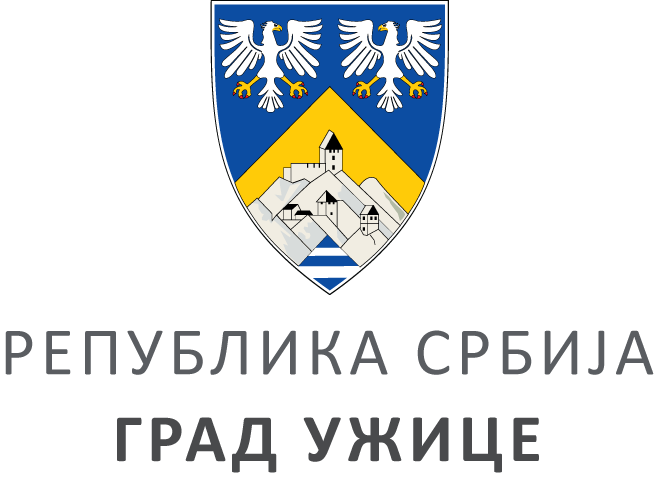 ГРАДСКА УПРАВА ЗА ИНФРАСТРУКТУРУ И РАЗВОЈГРАДСКА УПРАВА ЗА ИНФРАСТРУКТУРУ И РАЗВОЈГРАДСКА УПРАВА ЗА ИНФРАСТРУКТУРУ И РАЗВОЈГРАДСКА УПРАВА ЗА ИНФРАСТРУКТУРУ И РАЗВОЈVIII ББрој: 404-84/20ББрој: 404-84/20Датум:Датум:23.03.2020ПоглављеНазив поглављаСтранаIОпшти подаци о јавној набавци3IIУслови за учешће у поступку јавне набавке из чл.75. и 76. ЗЈН и упутство како се доказује испуњеност услова4IIIКритеријум за избор најповољније понуде9IVУпутство понуђачима како да сачине понуду10VСписак образаца који су саставни део конкурсне документације24Р.бр.ОБАВЕЗНИ УСЛОВИ1.Да је регистрован код надлежног органа, односно уписан у одговарајући регистар (члан 75. став 1 тачка 1) ЗЈН)ДоказИзвод из регистра Агенције за привредне регистре, односно извод из регистра надлежног Привредног суда2.Да он и његов законски заступник није осуђиван за неко од кривичних дела као члан организоване криминалне групе, да није осуђиван за кривична дела против привреде, кривична дела против животне средине, кривично дело примања или давања мита, кривично дело преваре (члан 75. став 1. тачка 2) ЗЈН)ДоказПравна лица достављају:1) Извод из казнене евиденције, односно уверењe основног суда на чијем подручју се налази седиште домаћег правног лица, односно седиште представништва или огранка страног правног лица, којим се потврђује да правно лице није осуђивано за кривична дела против привреде, кривична дела против животне средине, кривично дело примања или давања мита, кривично дело преваре. Напомена: Уколико уверење Основног суда не обухвата податке из казнене евиденције за кривична дела која су у надлежности редовног кривичног одељења Вишег суда, потребно је поред уверења Основног суда доставити И УВЕРЕЊЕ ВИШЕГ СУДА на чијем подручју је седиште домаћег правног лица, односно седиште представништва или огранка страног правног лица, којом се потврђује да правно лице није осуђивано за кривична дела против привреде и кривично дело примања мита; 2) Извод из казнене евиденције Посебног одељења за организовани   криминал Вишег суда у Београду, којим се потврђује да правно лице није осуђивано за неко од кривичних дела организованог криминала; 3) Извод из казнене евиденције, односно уверење надлежне полицијске управе МУП-а, којим се потврђује да законски заступник понуђача није осуђиван за кривична дела против привреде, кривична дела против животне средине, кривично дело примања или давања мита, кривично дело преваре и неко од кривичних дела организованог криминала (захтев се може поднети према месту рођења или према месту пребивалишта законског заступника). Уколико понуђач има више законских заступника дужан је да достави доказ за сваког од њих. Предузетници и физичка лица достављају:Извод из казнене евиденције, односно уверење надлежне полицијске управе МУП-а, којим се потврђује да није осуђиван за неко од кривичних дела као члан организоване криминалне групе, да није осуђиван за кривична дела против привреде, кривична дела против животне средине, кривично дело примања или давања мита, кривично дело преваре (захтев се може поднети према месту рођења или према месту пребивалишта).Напомена: Овај доказ не може бити старији од два месеца пре отварања понуда3. Да је измирио доспеле порезе, доприносе и друге јавне дажбине у складу са прописима Републике Србије или стране државе када има седиште на њеној територији (члан 75. став 1. тачка 4) ЗЈНДоказУверење Пореске управе Министарства финансија да је измирио доспеле порезе и доприносе и уверење надлежне управе локалне самоуправе да је измирио обавезе по основу изворних локалних јавних прихода или потврду Агенције за приватизацију да се понуђач налази у поступку приватизације. Напомена 1: Уколико понуђач има регистроване огранке или  издвојена места чија се седишта разликују од седишта друштва, потребно је доставити потврду месно надлежног пореског органа локалне самоуправе да је понуђач измирио доспеле обавезе јавних прихода за огранак  или издвојено местоНапомена 2: Овај доказ не може бити старији од два месеца пре отварања понудаПонуђачи који су регистровани у Регистру понуђача који води Агенција за привредне регистре не достављају доказе о испуњености услова из члана 75. ст. 1. тач. 1) до 4) ЗЈН, сходно чл. 78. ЗЈН. Понуђачи који су регистровани у Регистру понуђача могу доставити Решење о упису у регистар понуђача АПР.Понуђачи који су регистровани у Регистру понуђача који води Агенција за привредне регистре не достављају доказе о испуњености услова из члана 75. ст. 1. тач. 1) до 4) ЗЈН, сходно чл. 78. ЗЈН. Понуђачи који су регистровани у Регистру понуђача могу доставити Решење о упису у регистар понуђача АПР.4. Понуђач је дужан да при састављању понуде изричито наведе да је поштовао обавезе које произлазе из важећих прописа о заштити на раду, запошљавању и условима рада, заштити животне средине, као и да нема забрану обављања делатности која је на снази у време подношења понуде (члан 75. став 2. ЗЈН).ДоказПотписан о оверен Oбразац Изјаве понуђача о поштовању важећих прописа о заштити на раду, запошљавању и условима рада, заштити животне средине и да нема забрану обављања делатности. Изјава мора да буде потписана од стране овлашћеног лица понуђача и оверена печатом. Уколико понуду подноси група понуђача, сваки члан групе мора посебно потписати и печатом оверити наведену Изјаву. Р.бр.ДОДАТНИ УСЛОВИ ЗА ПАРТИЈУ 1 – РАДОВИ НА АДАПТАЦИЈИ ПРОСТОРА ЗА УСПОСТАВЉАЊЕ ЈЕДИНСТВЕНОГ УПРАВНОГ МЕСТА1.Да понуђач има у радном односу на неодређено или одређено време или ангажованог по основу уговора ван радног односа одговорне извођаче радова са личним лиценцама и то:ДоказПотписан Образац Изјаве о захтеваном кадровском капацитету (Образац 4. у поглављу V ове конкурсне документације), којом понуђач, односно члан заједничке понуде, под пуном материјалном и кривичном одговорношћу потврђује да има у радном односу на неодређено или одређено време или ангажованог по основу уговора о привременим и повременим пословима или ангажованог по основу уговора о делу или ангажованог по основу уговора о допунском радуједног инжењера са важећом лиценцом 410 или 411 или 412 или 413 или 414 или 415 или 418.2.Да располаже довољним техничким капацитетом односно да располаже следећом техничком опремомДоказ31.12.2019. године, потписанa од стране овлашћеног лица понуђача понуђача или аналитичкa картицa основних средстава потписанa од стране овлашћеног лица понуђача;рачун и отпремницa за средства набављена од 1.1.2020. године;уговор о закупу, уговор о лизингуНа наведеним доказима мора видно бити означена тражена техничка опрема.Напомена: Ако се из наведене документације не може јасно утврдити одређена спецификација опреме (тежина, висина, ширина...) потребно је о томе доставити одговарајући доказ (очитана саобраћајна дозвола, и сл.) из ког се несумљиво могу утврдити тражене карактеристике.Уговор о закупу мора трајати до краја трајања уговора..3.Да,  случају заједничке понуде достави: ДоказСпоразум којим се понуђачи из групе међусобно и према наручиоцу обавезују на извршење јавне набавкеНАЗИВ ОБРАСЦАБРОЈ ОБРАСЦА1.Образац понудеОБРАЗАЦ БР. 12.Трошкови припреме понудеОБРАЗАЦ БР. 23.Изјава о независној понудиОБРАЗАЦ БР. 34.Изјава о захтеваном кадровском капацитетуОБРАЗАЦ БР. 45.Изјава понуђача о поштовању важећих прописа о заштити на раду, запошљавању и условима рада, заштити животне средине, као и да нема забрану обављања делатностиОБРАЗАЦ БР. 56.Модел уговораОБРАЗАЦ БР. 67. Спецификација - Образац структуре понуђене цене  ОБРАЗАЦ БР. 7Назив понуђача:Адреса понуђача:Матични број понуђача:Порески идентификациони број понуђача (ПИБ):Име особе за контакт:Електронска адреса понуђача (e-mail):Телефон:Телефакс:Број рачуна понуђача и назив банке:Лице овлашћено за потписивање уговораА) САМОСТАЛНО Б) СА ПОДИЗВОЂАЧЕМВ) КАО ЗАЈЕДНИЧКУ ПОНУДУ1)Назив подизвођача:Адреса:Матични број:Порески идентификациони број:Име особе за контакт:Проценат укупне вредности набавке који ће извршити подизвођач:Део предмета набавке који ће извршити подизвођач:2)Назив подизвођача:Адреса:Матични број:Порески идентификациони број:Име особе за контакт:Проценат укупне вредности набавке који ће извршити подизвођач:Део предмета набавке који ће извршити подизвођач:1)Назив учесника у заједничкој понуди:Адреса:Матични број:Порески идентификациони број:Име особе за контакт:2)Назив учесника у заједничкој понуди:Адреса:Матични број:Порески идентификациони број:Име особе за контакт:3)Назив учесника у заједничкој понуди:Адреса:Матични број:Порески идентификациони број:Име особе за контакт:Укупна цена без ПДВ-а Укупна цена са ПДВ-омРок и начин плаћањаРок плаћања је до 45 дана од дана пријема оверене привремене односно окончане ситуације све у складу са Законом о роковима измирења новчаних обавеза у комерцијалним трансакцијама („Службени гласник РС”, бр. 119/12, 68/15 и 113/2017). Понуђачу је није дозвољено да захтева аванс.Рок за извођењеИзабрани понуђач је у обавези да почне са реализацијом налога у року који није дужи од 7 (седам) дана од дана давања налога. Место извођењаТериторија Града УжицаГарантни период________ године (минимум 2) од дана примопредаје радова (уписати)Рок важења понуде_____ дана (минимум 120 од дана отварања понуда (уписати)ВРСТА ТРОШКАИЗНОС ТРОШКА У РСДУКУПАН ИЗНОС ТРОШКОВА ПРИПРЕМАЊА ПОНУДЕДатум:Потпис понуђачаДатум:Потпис понуђачаИЗЈАВА О ЗАХТЕВАНОМ КАДРОВСКОМ КАПАЦИТЕТУ  PREDMER  RADOVA  za  IZGRADNJU  i  POPRAVKU  POTPORNIH  ZIDOVA 2020                                 PREDRAČUN  RADOVA                PREDRAČUN  RADOVA                PREDRAČUN  RADOVA                PREDRAČUN  RADOVA                PREDRAČUN  RADOVA                PREDRAČUN  RADOVA                PREDRAČUN  RADOVA                PREDRAČUN  RADOVA                PREDRAČUN  RADOVA                PREDRAČUN  RADOVA                PREDRAČUN  RADOVA RED.   BR.VRSTA RADOVA JED.  MERKOLIČINAKOLIČINACENACENACENAPROIZVODPROIZVODPROIZVODIIIIIVIVVVVIV x VIV x VIV x V     ZEMLJANI RADOVI 1Pre početka radova na iskopu potrebno je geodetski obeležiti samo one granice parcela duž kojih se izvode radovi  sa svim potrebnim elementima, koordinatama i fiksnim tačkama za osiguranje. Podatke o geodetskim tačkama na toj lokaciji, kao i podatke o podzemnim instalacijama uzeti iz opštinskog katastra. Obračun je po komadu broj tačaka kom9898x=2Rusenje postojećih betonskih trotoara d = 10-20 cm., putarskih ivicnjaka 18/24 cm., zidova sa temeljima d = 20-50 cm. delom kamenih, delom od ''ispranog'' betona-rečni agregat, u kampadama, sa lagerovanjem na gradilišnu deponiju radi kasnijeg zasipanja iza zidabetonski zidovi, temelji, sokle, trotoari, stepeništa  i dr. od ''ispranog'' betonam32626x=kameni zidovi m33434x=putarski ivičnjaci 18/24m5252x=baštenski ivičnjaci 8/20m1717x=3Mašinsko opsecanje sa pravilnim ivicama asfaltnog zastora saobraćajnice prosečne debljine d = 5-6 cm. sa lagerovanjem na gradilišnu deponiju radi kasnijeg zasipanja iza zidam9191x=4Mašinski iskop za temelje, zidove, drenažne rovove, stepeništa, trotoare i rampe u kampadama max. 5 metra sa pravilnim odsecanjem ivica i dovođenjem na potrebne mere, sa lagerovanjem na gradilišnu deponiju radi kasnijeg zasipanja iza zida; Strogo voditi računa o osiguranju iskopa i postojećih objekta; obračun iskopa u samoniklom stanju  A) Široki otkop površinskog sloja humusa  d= 20 cm.m28585x= B) u materijalu 3. i 4. kategorije:m3507507x= C) u materijalu 5. i 6. kategorije:m38585x=5Ručni iskop za temelje, zidove, drenažne rovove, stepeništa, trotoare i rampe u kampadama max. 5 metra sa pravilnim odsecanjem ivica i dovođenjem na potrebne mere, sa lagerovanjem na gradilišnu deponiju radi kasnijeg zasipanja iza zida; Strogo voditi računa o osiguranju iskopa i postojećih objekta; obračun iskopa u samoniklom stanju  U materijalu 3. i 4. kategorije:m38585x= U materijalu 5. kategorije:m32020x=6Pažljiv ručni iskop - šlicovanje pre mašinskog otkopa za potrebe blagovremenog otkrivanja skrivenih podzemnih instalacija    U materijalu 3. i 4. kategorije:m31717x=7Nabavka, transport do 5 km od centra grada Užica,izrada i mašinskonabijanje sloja kamenog tampona 0 - 31.5 mm. ispod temelja d = 10 cm. do potrebne zbijenostim32020x=8Nabavka, transport do 5 km od centra grada Užica i ugradnja planiranjem i nabijanjem, do potrebne zbijenosti, u slojevima 30 cm. drenažnog materijala (čist kamen 60 mm.) iza zida, preko temelja, kao i u drenažne rovovesa gradilišnim mašinskim transportom, utovarom, istovarom i ugradnjom  m33434x=sa gradilišnim ručnim utovarom, horizontalnim i vertikalnim transportom kolicima do 25 metara   m32020x=9Nabavka, transport do 5 km od centra grada Užica i ugradnja jalovine sa mašinskim nabijanjem, do potrebne zbijenosti, u slojevima 30 cm. iza zida i preko temelja sa gradilišnim mašinskim transportom, utovarom, istovarom i ugradnjom  m3338338x=sa gradilišnim ručnim utovarom, horizontalnim i vertikalnim transportom kolicima do 25 metara   m35151x=10Nabavka, transport do 45 km od centra grada Užica izrada i mašinskonabijanje sloja kamenog tampona 0 - 31.5 mm. ispod temelja d = 10 cm. do potrebne zbijenostim388x=11Nabavka, transport do 45 km od centra grada Užica i ugradnja planiranjem i nabijanjem, do potrebne zbijenosti, u slojevima 30 cm. drenažnog materijala (čist kamen 60 mm.) iza zida, preko temelja, kao i u drenažne rovovesa gradilišnim mašinskim transportom, utovarom, istovarom i ugradnjom  m31717x=sa gradilišnim ručnim utovarom, horizontalnim i vertikalnim transportom kolicima do 25 metara   m388x=12Nabavka, transport do 45 km od centra grada Užica i ugradnja jalovine sa mašinskim nabijanjem, do potrebne zbijenosti, u slojevima 30 cm. iza zida i preko temelja sa gradilišnim mašinskim transportom, utovarom, istovarom i ugradnjom  m35151x=sa gradilišnim ručnim utovarom, horizontalnim i vertikalnim transportom kolicima do 25 metara   m32323x=13Utovar, unutrašnji transport i ugradnja probranog materijala iz iskopa sa mašinskim nabijanjem, do potrebne zbijenosti, u slojevima 30 cm. iza zida i preko temelja sa gradilišnim mašinskim transportom, utovarom, istovarom i ugradnjom  m38585x=sa gradilišnim ručnim utovarom, horizontalnim i vertikalnim transportom kolicima do 25 metara   m32626x=14Utovar i transport na gradsku deponiju do 8 km.viška materijala iz iskopa; obračun u samoniklom stanju (uračunati rastresitost)m3507507x=Ukupno zemljani radovi dinara:       BETONSKI  RADOVIdo 5 km - NEARMIRANI BETON1Betoniranje sloja mršavog betona ispod temelja zida,stepeništa,rampe u debljini od 5 cm. Cena obuhvata nabavku, transport do 5 km od centra grada  Užica,unutrašnji transport,ugradnju i negu betona.m377x=ARMIRANO BETONSKE KONSTRUKCIJE2Nabavka, transport do 5 km od centra grada  Užica, unutrašnji transport, prijem i ugradnja betona MB 25 u TEMELJNE kampade prema detalju, sa pravilnom ugradnjom pervibratorima i propisnom negom i zaštitom betona u temelje zidova u potrebnoj oplati, sa ostavljanjem ankera za zidove i za vezu sa susednim kampadamam35959x=3Nabavka, transport do 5 km od centra grada  Užica, unutrašnji transport, prijem i ugradnja betona MB 30 u kampade ZIDOVA,  prema detalju, u potrebnoj dvostranoj oplati, sa pravilnom ugradnjom pervibratorima i propisnom negom i zaštitom betona i sa ostavljanjem barbokana.  Po vrhu zida ostaviti anker ploče za ugradnju zaštitne metalne ograde, a bočno ankere RA za vezu sa susednim kampadama  m35959x=4Nabavka, transport do 5 km od centra grada  Užica, unutrašnji transport, ugradnja vibriranjem i propisana nega betona MB 30 u stepeništa, rampe, trotoare i sokle, prema detalj u potrebnoj dvostranoj oplati. Po vrhu sokle ostaviti anker ploče za ugradnju zaštitne metalne ograde, a bočno ankere za vezu sa susednim kampadama, Armatura se posebno plaća  stepenišna ploča d=15 cm. sa  gazištima 16/35 cm. prosečne debljine zajedno sa stepenicima 23 cm. uz dodatak aditiva za vodonepropusnost i protiv mrazam23939x=rampe i trotoari debljine 10-15 cm. sa ostavljanjem dilatacionih razdelnica i završnom obradom površine kao cementna košuljica uz dodatak aditiva za vodonepropusnost i protiv mraza, ''premetlano'' m31313x=sokle prosečne debljine d = 15 - 30 cm. i potrebne visine h = 50 - 100 cm.m344x=5Nabavka, transport do 5 km od centra grada  Užica, unutrašnji transport  i montaža drenažnog šahta od AB prstenova, sa jednovremenom zidarskom obradom prodora, spojeva i kinete, kao i izradom završne betonske ploče u koju se ugrađuje čelični okvir rešetke, prsten poklopca, kao i uz uvođenje, ugradnju drenažnih cevi na ulaznom i izlaznom delu prema detalju.običan prsten 1000 / 500kom1313x=završni prsten 1000 / 900 / 600kom1313x=do 45 km - NEARMIRANI BETON6Betoniranje sloja mršavog betona ispod temelja zida,stepeništa,rampe u debljini od 5 cm. Cena obuhvata nabavku, transport do 45 km od centra grada  Užica, unutrašnji transport ,ugradnju i negu betona.m333x=ARMIRANO BETONSKE KONSTRUKCIJE7Nabavka, transport do 45 km od centra grada  Užica, unutrašnji transport , prijem i ugradnja betona MB 25 u TEMELJNE kampade prema detalju, sa pravilnom ugradnjom pervibratorima i propisnom negom i zaštitom betona u temelje zidova u potrebnoj oplati, sa ostavljanjem ankera za zidove i za vezu sa susednim kampadamam399x=8Nabavka, transport do 45 km od centra grada  Užica, unutrašnji transport, prijem i ugradnja betona MB 30 u kampade ZIDOVA,  prema detalju, u potrebnoj dvostranoj oplati, sa pravilnom ugradnjom pervibratorima i propisnom negom i zaštitom betona i sa ostavljanjem barbokana.  Po vrhu zida ostaviti anker ploče za ugradnju zaštitne metalne ograde, a bočno ankere RA za vezu sa susednim kampadama  m399x=9Nabavka, transport do 45 km od centra grada  Užica, unutrašnji transport , ugradnja vibriranjem i propisana nega betona MB 30 u stepeništa, rampe, trotoare i sokle, prema detalj u potrebnoj dvostranoj oplati. Po vrhu sokle ostaviti anker ploče za ugradnju zaštitne metalne ograde, a bočno ankere za vezu sa susednim kampadama, Armatura se posebno plaća  stepenišna ploča d=15 cm. sa  gazištima 16/35 cm. prosečne debljine zajedno sa stepenicima 23 cm. uz dodatak aditiva za vodonepropusnost i protiv mrazam21010x=rampe i trotoari debljine 10-15 cm. sa ostavljanjem dilatacionih razdelnica i završnom obradom površine kao cementna košuljica uz dodatak aditiva za vodonepropusnost i protiv mraza, ''premetlano'' m344x=sokle prosečne debljine d = 15 - 30 cm. i potrebne visine h = 50 - 100 cm.m344x=10Nabavka, transport do 45 km od centra grada  Užica, unutrašnji transport i montaža drenažnog šahta od AB prstenova, sa jednovremenom zidarskom obradom prodora, spojeva i kinete, kao i izradom završne betonske ploče u koju se ugrađuje  čelični okvir rešetke, prsten poklopca, kao i uz uvođenje, ugradnju drenažnih cevi na ulaznom i izlaznom delu prema detalju.običan prsten 1000 / 500kom77x=završni prsten 1000 / 900 / 600kom77x=Ukupno radovi od betona dinara:     ARMIRACKI RADOVI1Nabavka, transport do 45 km od centra grada  Užica, unutrašnji transport , ispravljanje sečenje, čišćenje,savijanje i montaža armature GA 240/360 , RA 400/500 i armaturne mreže MA 500/560 u oplati. Radove izvesti u svemu prema opštem opisu, detaljima armature i tehničkim uslovima za ovu vrstu radova.Obračun po kg. ugrađene armature .a)   Glatka i rebrasta armatura         GA 240/360  RA 400/500GA 240/360 d ≤  Ø12 mm         kg6565x=RA 400/500   d ≥  Ø 12 mm      kg156156x=b)   Mrežasta armatura         MA 500/560 kg975975x=2Nabavka,transport do 5 km od centra grada  Užica, unutrašnji transport , ispravljanje sečenje, čišćenje,savijanje i montaža armature GA 240/360 , RA 400/500 i armaturne mreže MA 500/560 u oplati. Radove izvesti u svemu prema opštem opisu, detaljima armature i tehničkim uslovima za ovu vrstu radova.Obračun po kg. ugrađene armature .a)   Glatka i rebrasta armatura         GA 240/360  RA 400/500GA 240/360 d ≤  Ø12 mm         kg195195x=RA 400/500   d ≥  Ø 12 mm      kg975975x=b)   Mrežasta armatura         MA 500/560 kg33803380x=Ukupno armiracki radovi  dinara:     OSTALI RADOVI 1Nabavka i montaža drenažnih PE cevi Ø 160 iza zida m130130x=2Nabavka i montaža geotekstila Werkos GTX 250 gr./m², ili drugi sa istim karakteristikama, preko sloja tucanika za drenažu iza zida i za gabionske koševe. m26565x=3Planiranje podloge radi ugradnje gabiona, do 45 km  od centra grada  Užica. Pre postavljanja gabionskih koševa potrebno je očistiti podlogu od korenja, panjeva, oštrih ivica stena I ostalog sto može da ošteti mrežu. Podloga se padira u nagibu 5 %  ka uzbrdnoj kosini.m21313x=4Izrada ravnajućeg sloja sa mašinskim zbijanjem i obradom-sloja čistoće debljine 20cm od tucanika ili šljunka radi postavljanja gabiona.m344x=5Nabavka, transport i postavljanje gabionskih koševa od šestougaone, čelične, pocinkovane mreže na isplaniranu i pripremljenu podlogu. Dimenzije gabiona su lxbxh (2x1x1m)kom1313x=6Popunjavanje gabionskih koševa kamenom, delimično ručno (lice) 20% a ostatak mašinski. Ispuna koševa je od lomljenog kamena veličine od 15cm (veće od okca mreže). Kamen mora da je otporan na mraz I da zadovolji ostale fizičko mehaničke osobine za materijale izložene spoljnim uticajima. Gornja površina gabiona - sanduka treba da se ispuni sitnijim komadima kamena da bi bila što ravnija, radi lakšeg i boljeg nastavljanjasledećeg reda gabiona. Prostor između prvog reda gabiona i kosine ispuniti takođe kamenom drobinom i preostalim kamenom od izrade gabiona.m32626x7Nabavka I nasipanje kamenog materijala u prostor između izvedenog gabiona I zid. Posle izrade gabiona popuniti prostor  viškom kamenog materijla, preostalog od formiranja gabiona.m³44x=8Nabavka materijala, izrada i montaža čelične gelender ograde - stubovi od cevi  Ø 6/4" na razmaku od 2m i horizontalom na pola visine od iste cevi Ø 6/4'' i rukohvatom od cevi Ø 2''. Montaža se vrši na predhodno postavljene anker ploče. Farbanje bravarije uz prethodnu pripremu (antirost, odmašćivanje) 2 puta osnovnom i 2 puta završnom bojom u tonu po izboru investitora.m3939x9Obezbeđenje podzemnih instalacija‚ susednih objekata i nadzemnih instalacija. Nakon njihovih pronalaženja uraditi fizičku zaštitu drvenim ili metalnim korubama  otkrivenih podzemnih instalacija za vreme izvođenja radova nadzemne instalacije obezbediti da prilikom rada rovokopača ne dođe do oštećenja kao npr. (podizanjem kablova, privremeno skidanje i kosničenje bandera). Obračun po m' izvedenih zidova.m169169x=10Obezbeđenje gradilišta i regulisanje saobraćaja. Saradnja sa nadležnim institucijama za zatvaranje saobraćaja.Postavljanje potrebne saobraćajne signalizacije, drvene, metalne ili PVC  ograde , visine ograde 1,5m' a sve  prema tehničkim propisima. Ograda mora biti čvrsta da je vetar ne može porušiti, trake upozorenja i znakovi upozorenja fiksirani. Obračun paušalno za svaki pojedinačno izvedeni zid.zid2020x=11Nabavka i ugradnja liveno gvozdenog poklopca sa ramom u armiranu betonsku glavu šahta - poklopna ploča d = 20 cm.za teški saobraćaj 125 kg (40 kN)kom33x=za srednji saobraćaj 90 kg (25 kN) kom33x=za laki saobraćaj 40 kg (15 kN)kom33x=Ukupno ostali radovi dinara:REKAPITULACIJA   ZIDOVA    2020.1ZEMLJANI RADOVI2BETONSKI RADOVI 3ARMIRACKI RADOVI 4OSTALI RADOVIUKUPNO:             Izvođač radova             Izvođač radova             Izvođač radova             Izvođač radova             Izvođač radova             Izvođač radova             Izvođač radova             Izvođač radova             Izvođač radova             Izvođač radova             Izvođač radova             Izvođač radova             Izvođač radova             Izvođač radova             Izvođač radova             Izvođač radova             Izvođač radova             Izvođač radova             Izvođač radova             Izvođač radova             Izvođač radova             Izvođač radova             Izvođač radova             Izvođač radovaNapomena (pre davanja ponude): Zidovi se rade sukcesivno prema potrebama grada,prema nalogu nadzornog organa.Zidovi se rade u potrebnim kampadama dužine 4-5 m.U cenu svake pojedinačne pozicije ulaze nabavka, transport - spoljašni i unutrašnji, ugradnja svih potrebnih materijala, korišćenje potrebne mehanizacije,kvalifikovane radne snage, alata, skela kao i sav potrebni rad za datu poziciju.Obezbeđenje gradilišta, materijala, opreme, osiguranje radova, kao i štete nastale tokom izvođenja radova ili uzrokovane ljudstvu, opremi i mehanizaciji, kao i eventulno dodatno pričinjene okolnim objektima, trećim licima tokom izvođenja radova, padaju na teret izvođača Zidovi se rade sukcesivno prema potrebama grada,prema nalogu nadzornog organa.Zidovi se rade u potrebnim kampadama dužine 4-5 m.U cenu svake pojedinačne pozicije ulaze nabavka, transport - spoljašni i unutrašnji, ugradnja svih potrebnih materijala, korišćenje potrebne mehanizacije,kvalifikovane radne snage, alata, skela kao i sav potrebni rad za datu poziciju.Obezbeđenje gradilišta, materijala, opreme, osiguranje radova, kao i štete nastale tokom izvođenja radova ili uzrokovane ljudstvu, opremi i mehanizaciji, kao i eventulno dodatno pričinjene okolnim objektima, trećim licima tokom izvođenja radova, padaju na teret izvođača Zidovi se rade sukcesivno prema potrebama grada,prema nalogu nadzornog organa.Zidovi se rade u potrebnim kampadama dužine 4-5 m.U cenu svake pojedinačne pozicije ulaze nabavka, transport - spoljašni i unutrašnji, ugradnja svih potrebnih materijala, korišćenje potrebne mehanizacije,kvalifikovane radne snage, alata, skela kao i sav potrebni rad za datu poziciju.Obezbeđenje gradilišta, materijala, opreme, osiguranje radova, kao i štete nastale tokom izvođenja radova ili uzrokovane ljudstvu, opremi i mehanizaciji, kao i eventulno dodatno pričinjene okolnim objektima, trećim licima tokom izvođenja radova, padaju na teret izvođača Zidovi se rade sukcesivno prema potrebama grada,prema nalogu nadzornog organa.Zidovi se rade u potrebnim kampadama dužine 4-5 m.U cenu svake pojedinačne pozicije ulaze nabavka, transport - spoljašni i unutrašnji, ugradnja svih potrebnih materijala, korišćenje potrebne mehanizacije,kvalifikovane radne snage, alata, skela kao i sav potrebni rad za datu poziciju.Obezbeđenje gradilišta, materijala, opreme, osiguranje radova, kao i štete nastale tokom izvođenja radova ili uzrokovane ljudstvu, opremi i mehanizaciji, kao i eventulno dodatno pričinjene okolnim objektima, trećim licima tokom izvođenja radova, padaju na teret izvođača Zidovi se rade sukcesivno prema potrebama grada,prema nalogu nadzornog organa.Zidovi se rade u potrebnim kampadama dužine 4-5 m.U cenu svake pojedinačne pozicije ulaze nabavka, transport - spoljašni i unutrašnji, ugradnja svih potrebnih materijala, korišćenje potrebne mehanizacije,kvalifikovane radne snage, alata, skela kao i sav potrebni rad za datu poziciju.Obezbeđenje gradilišta, materijala, opreme, osiguranje radova, kao i štete nastale tokom izvođenja radova ili uzrokovane ljudstvu, opremi i mehanizaciji, kao i eventulno dodatno pričinjene okolnim objektima, trećim licima tokom izvođenja radova, padaju na teret izvođača Zidovi se rade sukcesivno prema potrebama grada,prema nalogu nadzornog organa.Zidovi se rade u potrebnim kampadama dužine 4-5 m.U cenu svake pojedinačne pozicije ulaze nabavka, transport - spoljašni i unutrašnji, ugradnja svih potrebnih materijala, korišćenje potrebne mehanizacije,kvalifikovane radne snage, alata, skela kao i sav potrebni rad za datu poziciju.Obezbeđenje gradilišta, materijala, opreme, osiguranje radova, kao i štete nastale tokom izvođenja radova ili uzrokovane ljudstvu, opremi i mehanizaciji, kao i eventulno dodatno pričinjene okolnim objektima, trećim licima tokom izvođenja radova, padaju na teret izvođača Zidovi se rade sukcesivno prema potrebama grada,prema nalogu nadzornog organa.Zidovi se rade u potrebnim kampadama dužine 4-5 m.U cenu svake pojedinačne pozicije ulaze nabavka, transport - spoljašni i unutrašnji, ugradnja svih potrebnih materijala, korišćenje potrebne mehanizacije,kvalifikovane radne snage, alata, skela kao i sav potrebni rad za datu poziciju.Obezbeđenje gradilišta, materijala, opreme, osiguranje radova, kao i štete nastale tokom izvođenja radova ili uzrokovane ljudstvu, opremi i mehanizaciji, kao i eventulno dodatno pričinjene okolnim objektima, trećim licima tokom izvođenja radova, padaju na teret izvođača Zidovi se rade sukcesivno prema potrebama grada,prema nalogu nadzornog organa.Zidovi se rade u potrebnim kampadama dužine 4-5 m.U cenu svake pojedinačne pozicije ulaze nabavka, transport - spoljašni i unutrašnji, ugradnja svih potrebnih materijala, korišćenje potrebne mehanizacije,kvalifikovane radne snage, alata, skela kao i sav potrebni rad za datu poziciju.Obezbeđenje gradilišta, materijala, opreme, osiguranje radova, kao i štete nastale tokom izvođenja radova ili uzrokovane ljudstvu, opremi i mehanizaciji, kao i eventulno dodatno pričinjene okolnim objektima, trećim licima tokom izvođenja radova, padaju na teret izvođača Zidovi se rade sukcesivno prema potrebama grada,prema nalogu nadzornog organa.Zidovi se rade u potrebnim kampadama dužine 4-5 m.U cenu svake pojedinačne pozicije ulaze nabavka, transport - spoljašni i unutrašnji, ugradnja svih potrebnih materijala, korišćenje potrebne mehanizacije,kvalifikovane radne snage, alata, skela kao i sav potrebni rad za datu poziciju.Obezbeđenje gradilišta, materijala, opreme, osiguranje radova, kao i štete nastale tokom izvođenja radova ili uzrokovane ljudstvu, opremi i mehanizaciji, kao i eventulno dodatno pričinjene okolnim objektima, trećim licima tokom izvođenja radova, padaju na teret izvođača Zidovi se rade sukcesivno prema potrebama grada,prema nalogu nadzornog organa.Zidovi se rade u potrebnim kampadama dužine 4-5 m.U cenu svake pojedinačne pozicije ulaze nabavka, transport - spoljašni i unutrašnji, ugradnja svih potrebnih materijala, korišćenje potrebne mehanizacije,kvalifikovane radne snage, alata, skela kao i sav potrebni rad za datu poziciju.Obezbeđenje gradilišta, materijala, opreme, osiguranje radova, kao i štete nastale tokom izvođenja radova ili uzrokovane ljudstvu, opremi i mehanizaciji, kao i eventulno dodatno pričinjene okolnim objektima, trećim licima tokom izvođenja radova, padaju na teret izvođača Zidovi se rade sukcesivno prema potrebama grada,prema nalogu nadzornog organa.Zidovi se rade u potrebnim kampadama dužine 4-5 m.U cenu svake pojedinačne pozicije ulaze nabavka, transport - spoljašni i unutrašnji, ugradnja svih potrebnih materijala, korišćenje potrebne mehanizacije,kvalifikovane radne snage, alata, skela kao i sav potrebni rad za datu poziciju.Obezbeđenje gradilišta, materijala, opreme, osiguranje radova, kao i štete nastale tokom izvođenja radova ili uzrokovane ljudstvu, opremi i mehanizaciji, kao i eventulno dodatno pričinjene okolnim objektima, trećim licima tokom izvođenja radova, padaju na teret izvođača Zidovi se rade sukcesivno prema potrebama grada,prema nalogu nadzornog organa.Zidovi se rade u potrebnim kampadama dužine 4-5 m.U cenu svake pojedinačne pozicije ulaze nabavka, transport - spoljašni i unutrašnji, ugradnja svih potrebnih materijala, korišćenje potrebne mehanizacije,kvalifikovane radne snage, alata, skela kao i sav potrebni rad za datu poziciju.Obezbeđenje gradilišta, materijala, opreme, osiguranje radova, kao i štete nastale tokom izvođenja radova ili uzrokovane ljudstvu, opremi i mehanizaciji, kao i eventulno dodatno pričinjene okolnim objektima, trećim licima tokom izvođenja radova, padaju na teret izvođača Zidovi se rade sukcesivno prema potrebama grada,prema nalogu nadzornog organa.Zidovi se rade u potrebnim kampadama dužine 4-5 m.U cenu svake pojedinačne pozicije ulaze nabavka, transport - spoljašni i unutrašnji, ugradnja svih potrebnih materijala, korišćenje potrebne mehanizacije,kvalifikovane radne snage, alata, skela kao i sav potrebni rad za datu poziciju.Obezbeđenje gradilišta, materijala, opreme, osiguranje radova, kao i štete nastale tokom izvođenja radova ili uzrokovane ljudstvu, opremi i mehanizaciji, kao i eventulno dodatno pričinjene okolnim objektima, trećim licima tokom izvođenja radova, padaju na teret izvođača Zidovi se rade sukcesivno prema potrebama grada,prema nalogu nadzornog organa.Zidovi se rade u potrebnim kampadama dužine 4-5 m.U cenu svake pojedinačne pozicije ulaze nabavka, transport - spoljašni i unutrašnji, ugradnja svih potrebnih materijala, korišćenje potrebne mehanizacije,kvalifikovane radne snage, alata, skela kao i sav potrebni rad za datu poziciju.Obezbeđenje gradilišta, materijala, opreme, osiguranje radova, kao i štete nastale tokom izvođenja radova ili uzrokovane ljudstvu, opremi i mehanizaciji, kao i eventulno dodatno pričinjene okolnim objektima, trećim licima tokom izvođenja radova, padaju na teret izvođača Zidovi se rade sukcesivno prema potrebama grada,prema nalogu nadzornog organa.Zidovi se rade u potrebnim kampadama dužine 4-5 m.U cenu svake pojedinačne pozicije ulaze nabavka, transport - spoljašni i unutrašnji, ugradnja svih potrebnih materijala, korišćenje potrebne mehanizacije,kvalifikovane radne snage, alata, skela kao i sav potrebni rad za datu poziciju.Obezbeđenje gradilišta, materijala, opreme, osiguranje radova, kao i štete nastale tokom izvođenja radova ili uzrokovane ljudstvu, opremi i mehanizaciji, kao i eventulno dodatno pričinjene okolnim objektima, trećim licima tokom izvođenja radova, padaju na teret izvođača Zidovi se rade sukcesivno prema potrebama grada,prema nalogu nadzornog organa.Zidovi se rade u potrebnim kampadama dužine 4-5 m.U cenu svake pojedinačne pozicije ulaze nabavka, transport - spoljašni i unutrašnji, ugradnja svih potrebnih materijala, korišćenje potrebne mehanizacije,kvalifikovane radne snage, alata, skela kao i sav potrebni rad za datu poziciju.Obezbeđenje gradilišta, materijala, opreme, osiguranje radova, kao i štete nastale tokom izvođenja radova ili uzrokovane ljudstvu, opremi i mehanizaciji, kao i eventulno dodatno pričinjene okolnim objektima, trećim licima tokom izvođenja radova, padaju na teret izvođača Zidovi se rade sukcesivno prema potrebama grada,prema nalogu nadzornog organa.Zidovi se rade u potrebnim kampadama dužine 4-5 m.U cenu svake pojedinačne pozicije ulaze nabavka, transport - spoljašni i unutrašnji, ugradnja svih potrebnih materijala, korišćenje potrebne mehanizacije,kvalifikovane radne snage, alata, skela kao i sav potrebni rad za datu poziciju.Obezbeđenje gradilišta, materijala, opreme, osiguranje radova, kao i štete nastale tokom izvođenja radova ili uzrokovane ljudstvu, opremi i mehanizaciji, kao i eventulno dodatno pričinjene okolnim objektima, trećim licima tokom izvođenja radova, padaju na teret izvođača Zidovi se rade sukcesivno prema potrebama grada,prema nalogu nadzornog organa.Zidovi se rade u potrebnim kampadama dužine 4-5 m.U cenu svake pojedinačne pozicije ulaze nabavka, transport - spoljašni i unutrašnji, ugradnja svih potrebnih materijala, korišćenje potrebne mehanizacije,kvalifikovane radne snage, alata, skela kao i sav potrebni rad za datu poziciju.Obezbeđenje gradilišta, materijala, opreme, osiguranje radova, kao i štete nastale tokom izvođenja radova ili uzrokovane ljudstvu, opremi i mehanizaciji, kao i eventulno dodatno pričinjene okolnim objektima, trećim licima tokom izvođenja radova, padaju na teret izvođača Zidovi se rade sukcesivno prema potrebama grada,prema nalogu nadzornog organa.Zidovi se rade u potrebnim kampadama dužine 4-5 m.U cenu svake pojedinačne pozicije ulaze nabavka, transport - spoljašni i unutrašnji, ugradnja svih potrebnih materijala, korišćenje potrebne mehanizacije,kvalifikovane radne snage, alata, skela kao i sav potrebni rad za datu poziciju.Obezbeđenje gradilišta, materijala, opreme, osiguranje radova, kao i štete nastale tokom izvođenja radova ili uzrokovane ljudstvu, opremi i mehanizaciji, kao i eventulno dodatno pričinjene okolnim objektima, trećim licima tokom izvođenja radova, padaju na teret izvođača Zidovi se rade sukcesivno prema potrebama grada,prema nalogu nadzornog organa.Zidovi se rade u potrebnim kampadama dužine 4-5 m.U cenu svake pojedinačne pozicije ulaze nabavka, transport - spoljašni i unutrašnji, ugradnja svih potrebnih materijala, korišćenje potrebne mehanizacije,kvalifikovane radne snage, alata, skela kao i sav potrebni rad za datu poziciju.Obezbeđenje gradilišta, materijala, opreme, osiguranje radova, kao i štete nastale tokom izvođenja radova ili uzrokovane ljudstvu, opremi i mehanizaciji, kao i eventulno dodatno pričinjene okolnim objektima, trećim licima tokom izvođenja radova, padaju na teret izvođača Zidovi se rade sukcesivno prema potrebama grada,prema nalogu nadzornog organa.Zidovi se rade u potrebnim kampadama dužine 4-5 m.U cenu svake pojedinačne pozicije ulaze nabavka, transport - spoljašni i unutrašnji, ugradnja svih potrebnih materijala, korišćenje potrebne mehanizacije,kvalifikovane radne snage, alata, skela kao i sav potrebni rad za datu poziciju.Obezbeđenje gradilišta, materijala, opreme, osiguranje radova, kao i štete nastale tokom izvođenja radova ili uzrokovane ljudstvu, opremi i mehanizaciji, kao i eventulno dodatno pričinjene okolnim objektima, trećim licima tokom izvođenja radova, padaju na teret izvođača Zidovi se rade sukcesivno prema potrebama grada,prema nalogu nadzornog organa.Zidovi se rade u potrebnim kampadama dužine 4-5 m.U cenu svake pojedinačne pozicije ulaze nabavka, transport - spoljašni i unutrašnji, ugradnja svih potrebnih materijala, korišćenje potrebne mehanizacije,kvalifikovane radne snage, alata, skela kao i sav potrebni rad za datu poziciju.Obezbeđenje gradilišta, materijala, opreme, osiguranje radova, kao i štete nastale tokom izvođenja radova ili uzrokovane ljudstvu, opremi i mehanizaciji, kao i eventulno dodatno pričinjene okolnim objektima, trećim licima tokom izvođenja radova, padaju na teret izvođača Zidovi se rade sukcesivno prema potrebama grada,prema nalogu nadzornog organa.Zidovi se rade u potrebnim kampadama dužine 4-5 m.U cenu svake pojedinačne pozicije ulaze nabavka, transport - spoljašni i unutrašnji, ugradnja svih potrebnih materijala, korišćenje potrebne mehanizacije,kvalifikovane radne snage, alata, skela kao i sav potrebni rad za datu poziciju.Obezbeđenje gradilišta, materijala, opreme, osiguranje radova, kao i štete nastale tokom izvođenja radova ili uzrokovane ljudstvu, opremi i mehanizaciji, kao i eventulno dodatno pričinjene okolnim objektima, trećim licima tokom izvođenja radova, padaju na teret izvođača Zidovi se rade sukcesivno prema potrebama grada,prema nalogu nadzornog organa.Zidovi se rade u potrebnim kampadama dužine 4-5 m.U cenu svake pojedinačne pozicije ulaze nabavka, transport - spoljašni i unutrašnji, ugradnja svih potrebnih materijala, korišćenje potrebne mehanizacije,kvalifikovane radne snage, alata, skela kao i sav potrebni rad za datu poziciju.Obezbeđenje gradilišta, materijala, opreme, osiguranje radova, kao i štete nastale tokom izvođenja radova ili uzrokovane ljudstvu, opremi i mehanizaciji, kao i eventulno dodatno pričinjene okolnim objektima, trećim licima tokom izvođenja radova, padaju na teret izvođača Zidovi se rade sukcesivno prema potrebama grada,prema nalogu nadzornog organa.Zidovi se rade u potrebnim kampadama dužine 4-5 m.U cenu svake pojedinačne pozicije ulaze nabavka, transport - spoljašni i unutrašnji, ugradnja svih potrebnih materijala, korišćenje potrebne mehanizacije,kvalifikovane radne snage, alata, skela kao i sav potrebni rad za datu poziciju.Obezbeđenje gradilišta, materijala, opreme, osiguranje radova, kao i štete nastale tokom izvođenja radova ili uzrokovane ljudstvu, opremi i mehanizaciji, kao i eventulno dodatno pričinjene okolnim objektima, trećim licima tokom izvođenja radova, padaju na teret izvođača Zidovi se rade sukcesivno prema potrebama grada,prema nalogu nadzornog organa.Zidovi se rade u potrebnim kampadama dužine 4-5 m.U cenu svake pojedinačne pozicije ulaze nabavka, transport - spoljašni i unutrašnji, ugradnja svih potrebnih materijala, korišćenje potrebne mehanizacije,kvalifikovane radne snage, alata, skela kao i sav potrebni rad za datu poziciju.Obezbeđenje gradilišta, materijala, opreme, osiguranje radova, kao i štete nastale tokom izvođenja radova ili uzrokovane ljudstvu, opremi i mehanizaciji, kao i eventulno dodatno pričinjene okolnim objektima, trećim licima tokom izvođenja radova, padaju na teret izvođača Zidovi se rade sukcesivno prema potrebama grada,prema nalogu nadzornog organa.Zidovi se rade u potrebnim kampadama dužine 4-5 m.U cenu svake pojedinačne pozicije ulaze nabavka, transport - spoljašni i unutrašnji, ugradnja svih potrebnih materijala, korišćenje potrebne mehanizacije,kvalifikovane radne snage, alata, skela kao i sav potrebni rad za datu poziciju.Obezbeđenje gradilišta, materijala, opreme, osiguranje radova, kao i štete nastale tokom izvođenja radova ili uzrokovane ljudstvu, opremi i mehanizaciji, kao i eventulno dodatno pričinjene okolnim objektima, trećim licima tokom izvođenja radova, padaju na teret izvođača Zidovi se rade sukcesivno prema potrebama grada,prema nalogu nadzornog organa.Zidovi se rade u potrebnim kampadama dužine 4-5 m.U cenu svake pojedinačne pozicije ulaze nabavka, transport - spoljašni i unutrašnji, ugradnja svih potrebnih materijala, korišćenje potrebne mehanizacije,kvalifikovane radne snage, alata, skela kao i sav potrebni rad za datu poziciju.Obezbeđenje gradilišta, materijala, opreme, osiguranje radova, kao i štete nastale tokom izvođenja radova ili uzrokovane ljudstvu, opremi i mehanizaciji, kao i eventulno dodatno pričinjene okolnim objektima, trećim licima tokom izvođenja radova, padaju na teret izvođača Zidovi se rade sukcesivno prema potrebama grada,prema nalogu nadzornog organa.Zidovi se rade u potrebnim kampadama dužine 4-5 m.U cenu svake pojedinačne pozicije ulaze nabavka, transport - spoljašni i unutrašnji, ugradnja svih potrebnih materijala, korišćenje potrebne mehanizacije,kvalifikovane radne snage, alata, skela kao i sav potrebni rad za datu poziciju.Obezbeđenje gradilišta, materijala, opreme, osiguranje radova, kao i štete nastale tokom izvođenja radova ili uzrokovane ljudstvu, opremi i mehanizaciji, kao i eventulno dodatno pričinjene okolnim objektima, trećim licima tokom izvođenja radova, padaju na teret izvođača Zidovi se rade sukcesivno prema potrebama grada,prema nalogu nadzornog organa.Zidovi se rade u potrebnim kampadama dužine 4-5 m.U cenu svake pojedinačne pozicije ulaze nabavka, transport - spoljašni i unutrašnji, ugradnja svih potrebnih materijala, korišćenje potrebne mehanizacije,kvalifikovane radne snage, alata, skela kao i sav potrebni rad za datu poziciju.Obezbeđenje gradilišta, materijala, opreme, osiguranje radova, kao i štete nastale tokom izvođenja radova ili uzrokovane ljudstvu, opremi i mehanizaciji, kao i eventulno dodatno pričinjene okolnim objektima, trećim licima tokom izvođenja radova, padaju na teret izvođača 